REGISTRUL AGRICOL NAŢIONALStandarde de interfatare (versiunea 1.1 – ultima actualizare Decembrie 2017)AplicabilitateIdentificare Documentul se aplică sistemului Registrul Agricol Național pe care îl numim pe scurt ”RAN”.Conţinutul documentuluiÎn cadrul acestui document sunt prezentate serviciile expuse public de către sistemul RAN, care constituie interfaţa de integrare programatică pentru aplicaţiile de registru agricol ale UAT-urilor care interacţionează cu sistemul RAN.Continutul prezentului document constituie baza pentru implementarea componentelor software ale sistemului.TerminologieServiciile sistemuluiArii functionaleServiciile expuse public de sistemul RAN pentru aplicaţiile de registru agricol de la nivelul UAT-urilor cuprind următoarele arii funcţionale:Transmitere date de registru agricolInterogare date de registru agricol Consultare nomenclatoare specifice RANDescărcare rapoarte centralizatoare UATSecuritatea operațiilorApelul tuturor operațiilor din servicii se efectuează cu utilizarea credentialelor de autentificare la servicii care se transmit conform protocolului  HTTP Basic Authentication (BA) referinte: https://en.wikipedia.org/wiki/Basic_access_authenticationCredențialele de autentificare la servicii vor putea fi generate prin autentificare pe portalul RAN cu un cont de utilizator UAT cu rol Administrator UAT din secțiunea Profil.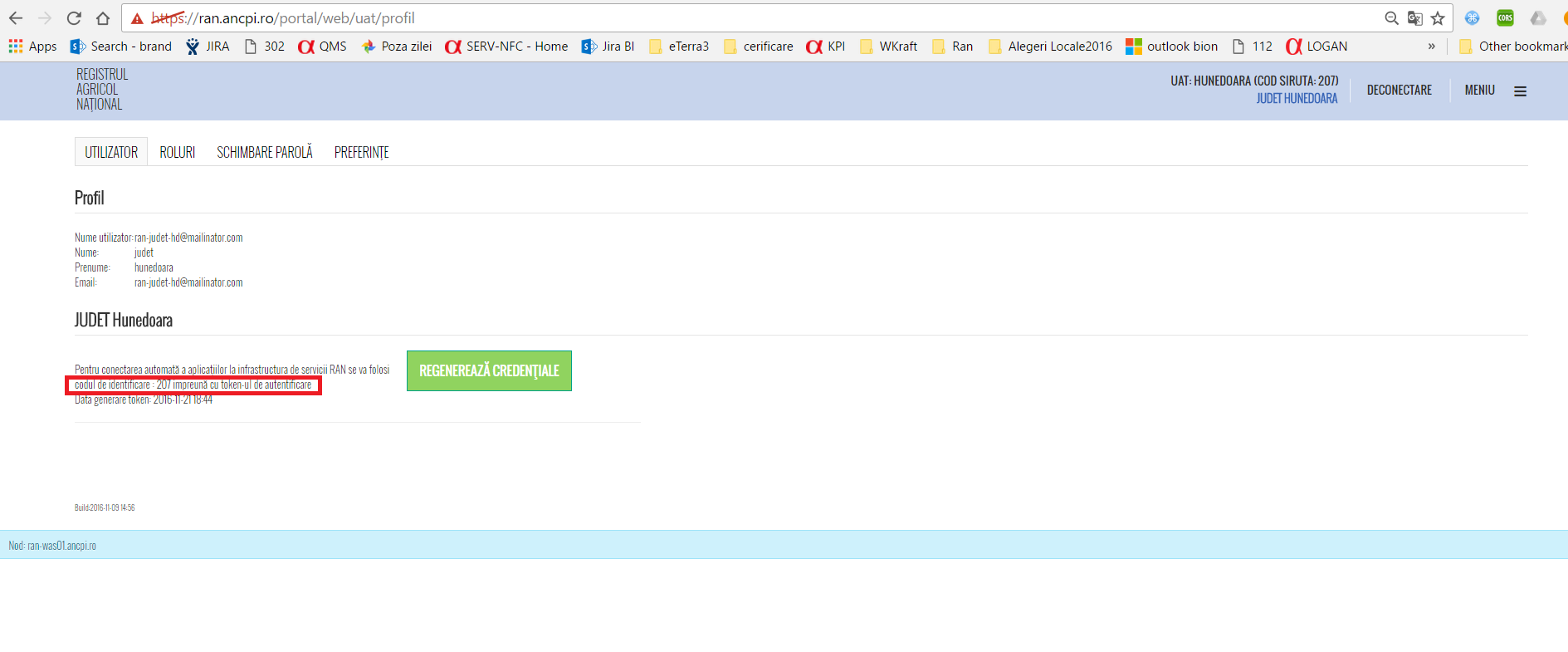 Credentialele de acces se identifica cu urmatoarele doua campuri Cod de identificare (utilizat ca ‚username’) si Token (obtinute dupa apasarea butonului <Genereaza credentiale> si <Salveaza>).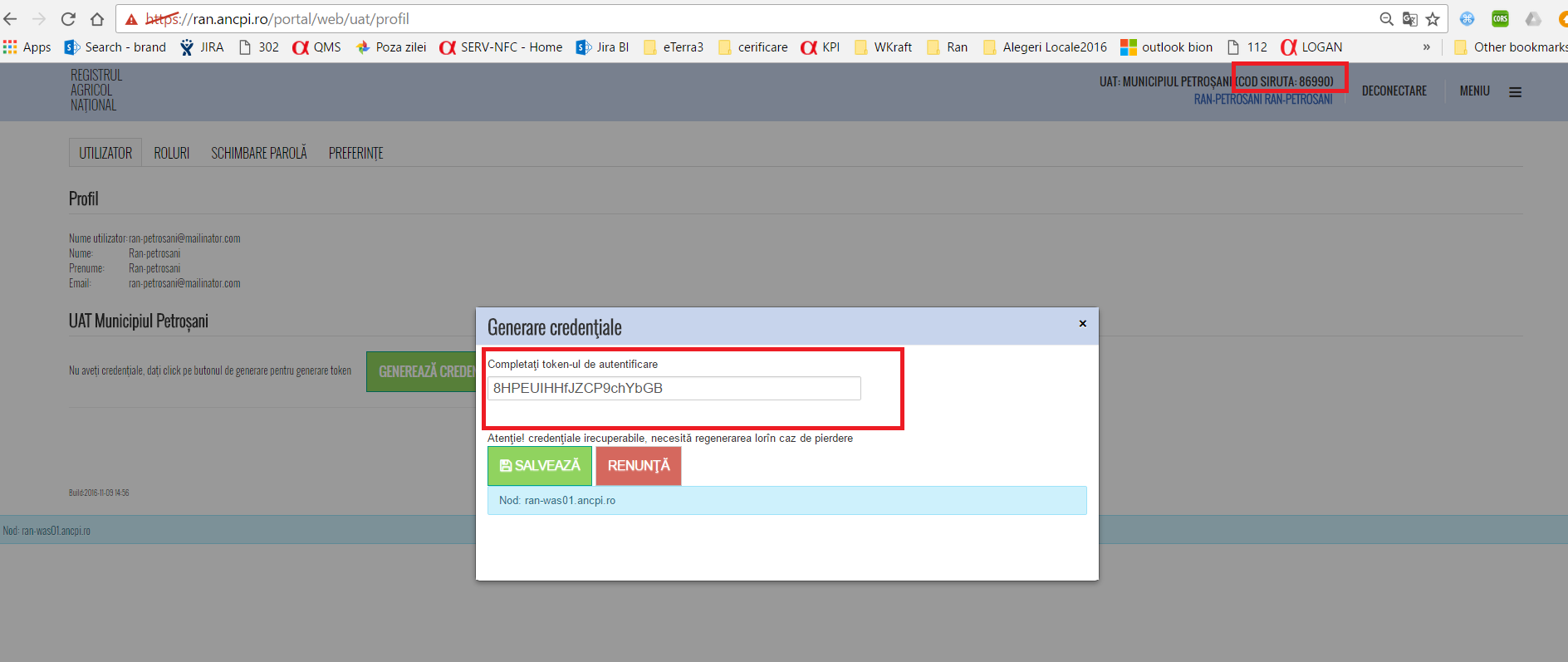 Astfel, daca setul de credentiale obtinut de la un UAT este:Username: 12345 (codul de siruta UAT)Parola: 12345678 (tokenul de securitate generat in pagina de profil)Conform protocolului BA se va transmite un header HTTP de genul:Authorization: Basic MTIzNDU6MTIzNDU2Nzg=Unde ‚MTIzNDU6MTIzNDU2Nzg=’ reprezinta sirul de caractere ‚username:parola’ encodat base64 conform cu protocolul BA.Catalog de servicii publiceServiciul de transmisie date in RANDocumentele de raportare RAN vor fi documente XML care se vor valida conform unei scheme XSD.Schema XSD corespunzatoare validarii unui document XML ce poate fi transmis intr-o operatie va putea fi obtinuta prin intermediul unei operatii get<Operatie>XsdSchema(…)Documentul XML va fi transmis in format binar peste care se aplica o compresie ZLIB (RFC 1950) si apoi encodat base64 in SOAP envelope.Raspunsul serviciului in caz de succes (transmisie acceptata de sistem) va fi un obiect de raspuns gol.Raspunsul serviciului in caz de eroare (transmisie neacceptata de sistem) va fi un SOAP fault in care se va preciza motivul neacceptarii transmisiei.In documentul XML transmis pe serviciu se impacheteaza un identificator de transmisie in format UUID/GUID.Pe baza acestui identificator, daca o transmisie a fost acceptata de sistem, se poate interoga pentru starea de procesare a unei transmisii.Ulterior precesarii cererii, sistemul va genera o recipisa semnata asociata transmisiei care poate fi descarcata pe operatia de obtinere status transmisie.Recipisa va fi un raport al transmisie (succes sau lista de erori). Continutul va confirma utilizatorului primirea datelor in sistem in forma transmisa in caz de transmisie cu succes sau specifica problemele aparute la procesarea datelor ulterior transmisie.Recipisa poate fi semnata de catre server in format pkcs7, iar pe serviciu se va preciza daca serverul ofera recipisa impachetata in semnatura sau doar recipisa.Continutul recipisei (cu/fara semnatura) se va transmite in format binar peste care se aplica encodare base64 pentru a putea fi transmisa intr-o anvelopa SOAP.XML-ul de transmis catre servicii va avea granularitate la nivel de capitol, ceea ce inseamna ca intr-o transmisie se va putea transmite doar un capitol integral.Toate datele cu privire la contextul transmisie se vor regasi in headerul xml.Acceptarea XML-ului in sistem este conditionata de:validare structurala (conform cu schema XSD de validare a datelor)validare nomenclatoare RANvalidare entitati RAN (UAT, Gospodarii etc)validare de business/semantica (reguli de validare rezultate in urma analizei; ex: formule de calcul totale)Serviciul va expune urmatoarele operatii:URL: https://ran.ancpi.ro/ran-services-uat/service/external/TransmitereDate?wsdlOperatia transmitereOperatie pentru transmitere date in format XML.Parametri:xmlCompresat: format binar (base64Encoded)Reprezinta documentul XML de transmisie care se compreseaza cu algoritm ZLIB (RFC 1950). Framework-ul de servicii SOAP folosit va face mai departe encodarea in base64 pentru transmisie.Atentie: nu se transmite un fisier ZIP continand la randul lui un fisier. Se transmite continutul XML arhivat in format ZIPRezultat:raspuns gol in caz de succes care indica o transmisie acceptata de sistemExemple XML SOAP:REQUEST:RESPONSE:Operatia getTransmitereXsdSchemaOperatie pentru obtinere continut xsd schema de validare a xml-ului de transmisieParametri: (N/A)Rezultat:Secțiunea return va conține CDATA cu XSD schema pentru validarea datelor recepționate prin apelul operațiilor acestui serviciu. Continutul reprezinta schema XSD care trebuie sa valideze XML; framework-ul WS folosit va face mai departe encodarea astfel incat la receptie formatul de reprezentare va fi base64encodedExemple XML SOAP:REQUEST:RESPONSE:Operatia getStatusTransmisieOperatie prin care se poate obtine statusul unei transmisii pe baza identificatorului de transmisie (UUID) impachetat intr-un XML de transmisie.Parametri:uuidTranmisie: in format UUID/GUID. Reprezinta identificator RAN al unei transmisii care a fost impachetat intr-un document XML.Rezultat:stareTransmisie: va indica starea transmisiei solicitate, conține următoarele valori:SALVATA (transmisia a fost procesata, datele se regasesc in RAN)RECEPTIONATA (transmisia a fost receptionata si datele urmeaza a fi validate)VALIDATA (transmisia a fost validata structural, va urma procesarea datelor)INVALIDATA (transmisia a fost invalidata business, iar procesul de procesare asincrona a datelor nu a putut fi realizatEROARE (in timpul procesarii asincrone a datelor a intervenit o problema; in acest caz sistemul va reincerca procesarea datelor periodic pana la procesarea cu succes. Este posibil sa fie nevoie de interventie la nivelul sistemului pentru a analiza astfel de cazuri)isRecipisaSemnata: va indica dacă e semnată sau nu recipisa. Functie de acest detaliu recipisa se va interpreta ca un continul HTML sau un continut impachetat in format pkcs7Succesiunea de stari in care poate sa treaca o transmisie este urmatoarea:RECEPTIONATA (stare intermediara)VALIDATA (stare intermediara)3.1 SALVATA (stare finala)3.2 INVALIDATA (stare finala)3.3 EROARE (stare finala; cu exceptia in care problema identificata este rezolvabila si se reia procesarea transmisiei)Raspunsul operației are următoarele atribute:Exemple XML SOAP: REQUEST:RESPONSE:Recipisa este returnată în format HTML cu următoarea structură:Serviciul de interogare date gospodarii din RANServiciu de interogare date din RAN asociate gospodariilorURL: https://ran.ancpi.ro/ran-services-uat/service/external/InterogareDate?wsdlServiciul expune doua categorii de operatii care pot fi inlantuite pentru a interoga datele din RAN:Interogare listă gospodării (pe bază de CNP/NIF/CUI) – returnează o lista de metadate pentru gospodarii: cod siruta UAT, CNP/NIF/CUI, identificator GospodărieInterogare capitol (1)fie pe baza de identificator Gospodarie, (2)fie pe baza de cod siruta UAT, CNP/NIF/CUI, tip capitol, an, semestru (obligatoriu pt. anumite capitole).Rezultatul returnat este sub forma XML, validat de acceasi schema XSD ca pentru XML-urile de transmitere de la sistemele RAL ale primăriilor.De asemenea, lista de gospodării este tot un XML.Operația getListaGospodariiPFOperatia presupune furnizarea unei liste de gospodarii ale persoanelor fizice, la nivel de UAT, din sistemul informatic propriu RAN către un sistem informatic partener.Parametri:cnp/nif: Codul numeric personal al persoanei / Codul de identificare fiscala pentru o persoana nerezidenta in Romania, declarata cap de gospodarie activ: Reprezinta statusul gospodariei. Poate fi Activ sau Inactiv.Rezultat:idGospodarie: Acest id este alocat de primarie la crearea unei gospodarii si ulterior este folosit pentru transmiterea / interogarea datelor declarate de acea gospodariedenumireUAT: Numele Unitatii Administrativ teritorialesirutaUAT: Cod unic al Unitatii Administrativ Teritoriale.activ: Reprezinta statusul gospodariei. Poate fi Activ sau Inactiv.Daca nu vor fi găsite date asociate persoanei juridice solicitate lista va fi goala.Folosind credentialele pentru un cont de UAT judetean se vor obtine date despre gospodariile PF din toate UAT urile apartinand judetului.Exemple XML SOAP:REQUEST:RESPONSE:Operația getListaGospodariiPJOperatia presupune furnizarea unei liste de gospodarii ale persoanelor juridice, la nivel de UAT, din sistemul informatic propriu RAN către un sistem informatic partener Parametri:cui: Codul de identificare fiscala al persoanei juridiceactiv: Reprezinta statusul gospodariei. Poate fi Activ sau Inactiv.Rezultat:idGospodarie: Acest id este alocat de primarie la crearea unei gospodarii si ulterior este folosit pentru transmiterea / interogarea datelor declarate de acea gospodariedenumireUAT: Numele Unitatii Administrativ teritorialesirutaUAT: Cod unic al Unitatii Administrativ Teritoriale.activ: Reprezinta statusul gospodariei. Poate fi Activ sau InactivDaca nu vor fi găsite date asociate persoanei juridice solicitate lista va fi goala.Folosind credentialele pentru un cont de UAT judetean se vor obtine date despre gospodariile PJ din toate UAT-urile apartinand judetului.Exemple XML SOAP:REQUEST:RESPONSE:Operatia getDateCapitolOperatia presupune furnizarea datelor din fiecare capitol specificat, la nivelul unei gospodarii, din sistemul informatic propriu RAN către un sistem informatic partener. Interogare date RAN dintr-o gospodarile pentru un capitol se realizeaza folosind identificatorul de gospodarieParametri: idGospodarie: Acest id este alocat de primarie la crearea unei gospodariicodCapitol: Codul de nomenclator TipCapitolsirutaUAT: Cod unic al Unitatii Administrativ Teritoriale.an: Anul pentru care se interogheaza datele.semestru: Pentru acele capitole care contin raportari semestriale se va folosi si identificatorul de semestru. Valori posibile: 1 sau 2Functie de capitolul pentru care se face interogarea de date parametrii se aplica conform sectiunii 3.4 Model de interogare capitole RAN.Rezultat:xmlCompresat: binary (base64Encoded)Reprezinta continutul XML al unui document RAN compresat ZLIB si encodat base64 avand aceeasi structura cu cele care vin pe input de la sistemele RAL ale primăriilor.Exemple XML SOAP:REQUEST:RESPONSE:Operatia getDateCapitolPFOperatia presupune furnizarea datelor din fiecare capitol specificat, la nivelul unui identificator de persoana fizica (CNP/NIF), din sistemul informatic propriu RAN către un sistem informatic partener. Interogare date RAN dintr-o gospodarile pentru un capitol se face folosind codul SIRUTA de identificare UAT si identificatorul pentru persoana fizica (CNP/NIF).Parametri: cnp/nif: Codul numeric personal al persoanei / Codul de identificare fiscala pentru o persoana nerezidenta in Romania, declarata cap de gospodarie codCapitol: Codul de nomenclator TipCapitolsirutaUAT: Cod unic al Unitatii Administrativ Teritoriale.an: Anul pentru care se interogheaza datele.semestru: Pentru acele capitole care contin raportari semestriale se va folosi si identificatorul de semestru. Valori posibile: 1 sau 2Functie de capitolul pentru care se face interogarea de date parametrii se aplica conform sectiunii 3.4 Model de interogare capitole RAN.Rezultat:xmlCompresat: binary (base64Encoded)Reprezinta continutul XML al unui document RAN compresat ZLIB si encodat base64 avand aceeasi structura cu cele care vin pe input de la sistemele RAL ale primăriilor.Exemple XML SOAP:REQUEST:RESPONSE:Operatia getDateCapitolPJOperatia presupune furnizarea datelor din fiecare capitol specificat, la nivelul unui CUI, din sistemul informatic propriu RAN către un sistem informatic partener. Interogare date RAN dintr-o gospodarile pentru un capitol se face folosind codul SIRUTA de identificare UAT si CUI persoana juridicaParametri: cui: Codul de identificare fiscala al persoanei juridicecodCapitol: Codul de nomenclator TipCapitolsirutaUAT: Cod unic al Unitatii Administrativ Teritoriale.an: Anul pentru care se interogheaza datele.semestru: Pentru acele capitole care contin raportari semestriale se va folosi si identificatorul de semestru. Valori posibile: 1 sau 2Functie de capitolul pentru care se face interogarea de date parametrii se aplica conform sectiunii 3.4 Model de interogare capitole RAN.Rezultat:xmlCompresat: binary (base64Encoded)Reprezinta continutul XML al unui document RAN compresat ZLIB si encodat base64 avand aceeasi structura cu cele care vin pe input de la sistemele RAL ale primăriilor.Exemple XML SOAP:REQUEST:RESPONSE:Serviciul de interogare date centralizatoare UAT din RANServiciu pentru interogare date centralizatoare de la nivel de UAT din RAN.Datele centralizatoare de la nivel de UAT sunt estimari de la nivel de UAT la inceput de an agricol. Datele de RA centralizatoare UAT se transmit pe aceeasi operatie ‚transmite’, dar se interogheaza pe servicii diferite de la nivel de UAT. Astfel, pentru datele de gospodarie exista serviciul InterogareDate, operatia getDateCapitol..., pentru datele centralizatoare de la nivel de UAT exista serviciul InterogareDateCentralizatoare, operatia getDateCapitolCentralizator....URL: https://ran.ancpi.ro/ran-services-uat/service/external/InterogareDateCentralizatoare?wsdlOperatia getDateCapitolCentralizatorOperatia presupune furnizarea datelor din fiecare capitol centralizator specificat, la nivelul unui UAT, din sistemul informatic propriu RAN către un sistem informatic partener. Parametri: codCapitol: Codul de nomenclator TipCapitolsirutaUAT: Cod unic al Unitatii Administrativ Teritoriale.an: Anul pentru care se interogheaza datele.Functie de capitolul pentru care se face interogarea de date parametrii se aplica conform sectiunii 3.4 Model de interogare capitole RAN.Rezultat:xmlCompresat: binary (base64Encoded)Reprezinta continutul XML al unui document RAN compresat ZLIB si encodat base64 avand aceeasi structura cu cele care vin pe input de la sistemele RAL ale primăriilor.Exemple XML SOAP:REQUEST:RESPONSE:Serviciul de nomenclatoarePentru încărcarea documentelor în RAN acestea trebuie să fie validate prin respectarea următoarelor reguli:Să respecte structura descrisă de schema XSD care poate fi obținută prin apelul operațiilor respective din serviciile WEB.Să utilizeze nomenclatoarele din sistem cu versiunea valabila la data documentului.Serviciul de nomenclatoare permite obținerea inregistrarilor din nomenclatoarele RAN pentru utilizarea ulterioară la apelul altor servicii si interpretarea semnificatiei datelor.URL: https://ran.ancpi.ro/ran-services-uat/service/external/Nomenclatoare?wsdlOperatia getListaNomenclatoarePreluare lista identificatori de nomenclatoare dupa care ulterior se pot interoga toate inregistrarile din acel nomenclatorParametri: (N/A)Rezultat:xmlCompresat: binary (base64Encoded). Reprezinta lista de nomenclatoare in format XML compresat ZLIB si encodat base64 care desemneaza o lista de inregistrari de nomenclator in care se incapsuleaza urmatoarele informatii:codNomenclator: Codul nomenclatorului care se va utiliza pentru interogarea datelor de nomenclator in operatia getNomenclatornomenclator: Denumire nomenclatordataUltimeiActualizari: Ultima data la care s-a inregistrat o modificare in cadrul nomenclatorului. Pe baza acestei informatii se poate lua decizia de a nu mai descarca inregistrarile ce tin de un nomenclatorExemple XML SOAP:REQUEST:RESPONSE:Operatia getListaNomenclatoareXsdSchemaOperatie pentru obtinere continut XSD schema de validare a XML-ului de raspuns care desemneaza lista de nomenclatoare Parametri: (N/A)Rezultat:Secțiunea return conține CDATA cu XSD schema pentru interpretarea structurala a datelor recepționate prin apelul operațiilor acestui serviciu.Reprezinta schema XSD prin care este structurat raspunsul XML ce reprezinta datele de nomenclator; framework-ul WS folosit va face mai departe encodarea astfel incat la receptie formatul de reprezentare va fi base64encodedExemple XML SOAP:REQUEST:RESPONSE:Operatia getNomenclatorPreluare inregistrari dintr-un nomenclator RANParametri:codNomenclator: codul nomenclatorului obtinut in urma apelului operatiei getListaNomenclatoareRezultat:xmlCompresat: binary (base64Encoded)Reprezinta lista de inregistrari in format XML compresat ZLIB si encodat base64 care desemneaza o lista de inregistrari din nomenclator in care se incapsuleaza urmatoarele informatii:un header denumit <informatiiNomenclator> care contine:denumire: Denumire nomenclatordescriere: Descriere nomenclatordataExport: Data la care au fost pregatite datele pentru export in sistemul RAN centrallista de inregistrari denumita <valori> din nomenclator in care fiecare element contine:dataUltimeiActualizari: Ultima data la care s-a inregistrat o modificare in cadrul nomenclatorului. Pe baza acestei informatii se poate lua decizia de a nu mai descarca inregistrarile ce tin de un nomenclatorlista de inregistrari denumita <valori> din nomenclator in care fiecare element contine:cod: codul inregistrarii de nomenclator, valoarea ce va fi folosita pentru a identifica o inregistrare de nomenclatorcodParinte: daca exista o relatie intre doua coduri din cadrul aceluiasi nomenclator se foloseste aceasta valoare (ex: in cazul unor totale, suma valorilor din inregistrarile de nomenclator copii trebuie sa fie exprimata de valoarea din parintedescriere: o descriere a inregistrarii de nomenclatordataStart: data de valabilitate de la care se poate utiliza valoarea de nomenclatordataStop: data de valabilitate pana la care se poate utiliza valoarea de nomenclator; poate sa lipseasca, caz in care se considera valabila si la momentul curentExemple XML SOAP:REQUEST:RESPONSE:Operatia getNomenclatorXsdSchemaOperatie pentru obtinere continut XSD schema de validare a XML-ului de raspuns care desemneaza lista de inregistrari dintr-un nomenclator Parametri: (N/A)Rezultat:Secțiunea return conține CDATA cu XSD schema pentru interpretarea structurala a datelor recepționate prin apelul operațiilor acestui serviciu.Reprezinta schema XSD prin care este structurat raspunsul XML ce reprezinta datele de nomenclator; framework-ul WS folosit va face mai departe encodarea astfel incat la receptie formatul de reprezentare va fi base64encodedExemple XML SOAP:REQUEST:RESPONSE:Serviciul de descarcare rapoarte centralizatoareServiciul prin care se pot descarca automat rapoarte centralizatoare pentru UAT asociate unui UAT autentificat. Din perspectiva sistemului RAN, operatorul de Registru Agricol UAT comanda in portal generarea unui nou set de rapoarte centralizatoare pentru UAT-ul din care face parte. Sistemul RAN preia cererea si ii comunica utilizatorului ca rapoartele urmeaza a fi generate si ca va fi notificat la finalizarea generarii. Rapoartele vor fi depuse intr-o locatie accesibila din aplicatia UAT si pot fi accesate printr-un serviciu de transfer de fisiere folosind protocolul HTTP(S) download.Rapoartele centralizatoare pot fi accesate si printr-un client de tip browser folosind URL: https://ran.ancpi.ro/rapoarte. 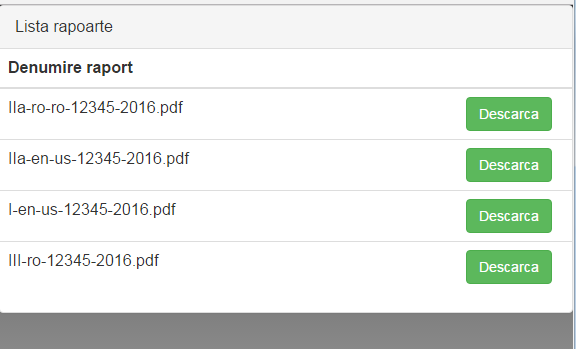 Autentificarea se face cu acelasi credentiale de acces de la nivelul serviciilor web (vezi sectiunea: 2.2 Securitatea operatiilor)Operatia getXsdListaRapoartePermite obtinerea schemei XSD de validare a XML-ul care descriere lista de rapoarte centralizatoare UAT ce pot fi descarcate URL: https://ran.ancpi.ro/rapoarte?xsdRezultat:Operatia getXmlListaRapoartePermite obtinerea continutului XML care descrie lista de rapoarte centralizatoare UATURL: https://ran.ancpi.ro/rapoarte?xmlRezultat: (exemplu)Folosind denumire raport ca parametru pentru serviciul de descarcare raport se poate descarca continutul fisierului raport.Operatia downloadFisierRapoartCentralizatorUATPermite descarcarea fisierului raport centralizator UATURL: https://ran.ancpi.ro/rapoarte?download={filename}Parametri:filename: numele fisierului raport care urmeaza a fi descarcat. Se obtine apeland anterior operatia getXmlListaRapoarteRezultat: Este reprezentat de continutul fisierului raport centralizator care se obtine prin download folosind protocolul HTTP(S)ANEXEModelul de transmisii pe serviciile RANFluxurile de alimentare cu date ale RAN se poate face prin urmatoarele canale de transmisie: automat (servicii WEB descrise in acest document)semiautomat (upload XML conform cu modelul de date RAN si upload pachet .zip in portal)manual (folosind modulul de introducere date structurate din aplicatia portal)In continuare vor fi prezentate fluxurile de transmitere date de pe canalele automat si semiautomat:Transmitere automată de date primareTransmiterea de date primare direct de la sistemul informatic al primăriei  se realizeaza prin apelul serviciului web al RAN expus public ”TransmitereDate”.Mesajele sunt procesate sincron de componenta de Backend recepție date primare. Acest flux de procesare implică următoarele operații:Procesare sincronă de către ”Backend recepție date primare”Mesajele din coada de procesare sunt apoi preluate asincron de componenta de ”Backend gestionare date registru”. Acest flux de procesare implică următoarele operații:Procesare asincronă de către ”Backend gestionare date registru”Pentru aflarea stării de procesare a unui XML sistemul RAL al primăriei va utiliza operatia getStatusTransmisie. Această operatie returnează starea mesajului conform cu registrul de transmisiiTransmitere semiautomată de date primareSpre deosebire de transmiterea automată, acest canal implică prezența operatorului uman din partea UAT care uploadează un set de XML-uri cu date primare împachetate zip în sistemul RAN.ZIP-ul este preluat de ”Modulul primire fișiere upload” care:Îl salvează temporarAdaugă o referință în registrul de transmisii privind acest fișierExtrage fiecare XML din pachetul zip și apoi apelează componenta ”backend recepție date primareDe la acest pas procesarea se face la fel ca la interfața automată.Modelul de fault-uri SOAPSunt de doua tipuri:RanException – transmisa in momentul in care datele sunt incorecte/invalide (contine motivul pentru care apelul a fost respins)RanRuntimeException – transmisa in momentul in care are loc o exceptie pe server (nu a putut fi accesata o resursa, probleme tehnice...). In acest caz problema se va transmite catre suport tehnic.Structural, faultul este compus din:faultcode: codul ce descrie eroareafaultstring: contine un preview al mesajului de eroare(numarul de caractere este limitat)detailcode: contine codul de eroare intern al aplicatiei (Ex: RAN-VALIDATION-4, AUTH-2 ...)message: contine intrega descriere a exceptieiImportantElementul msgId plasat la sfarsitul mesajului de eroare din „detail” este utilizat in RAN pentru a asigura trasabilitatea erorii.Este obligatoriu ca acesta sa fie furnizat in vederea diagnosticarii unei cereri cu problemeValori posibile pentru fault code sunt:Exemple coduri mesaje faultInformatiile din cele doua fault-uri utilizate pe serviciile RAN (RanException si RanRuntimeException) pot fi interceptate prin API dupa cum este exemplificat mai jos:După cum s-a menționat codul va fi format din doua elemente: Cod de categorie fault (ex: WS-AUTH-1) Numarul de ordine in cadrul categoriei (ex: WS-AUTH-1)Pentru fiecare serviciu SOAP este se pot genera anumite tipuri de excepții care apar la incorectitudinea datelor specifice serviciului în cauză.Fault-urile posibile pe serviciile RAN sunt enumerate in tabelul de mai jos:RequestValidationException (REQ-VAL-ERROR)InterogareDateRegistruException (LOAD-CAP)DateRegistruValidationException (SAVE-CAP)StructuralValidationException (STR-VLD-ERROR)WsAuthenticationException (WS-AUTH)Modelul de compresie ZLIBIn vederea minimizarii informatiei transferate intre client si server se foloseste o compresie binara ZLIB (RFC 1950).Pentru a vizualiza continutul fisierului rezultat se poate folosi un tool de decompresie (de ex: http://www.unit-conversion.info/texttools/compress/). Codul intors de request este prelucrat cu operatia Decompress: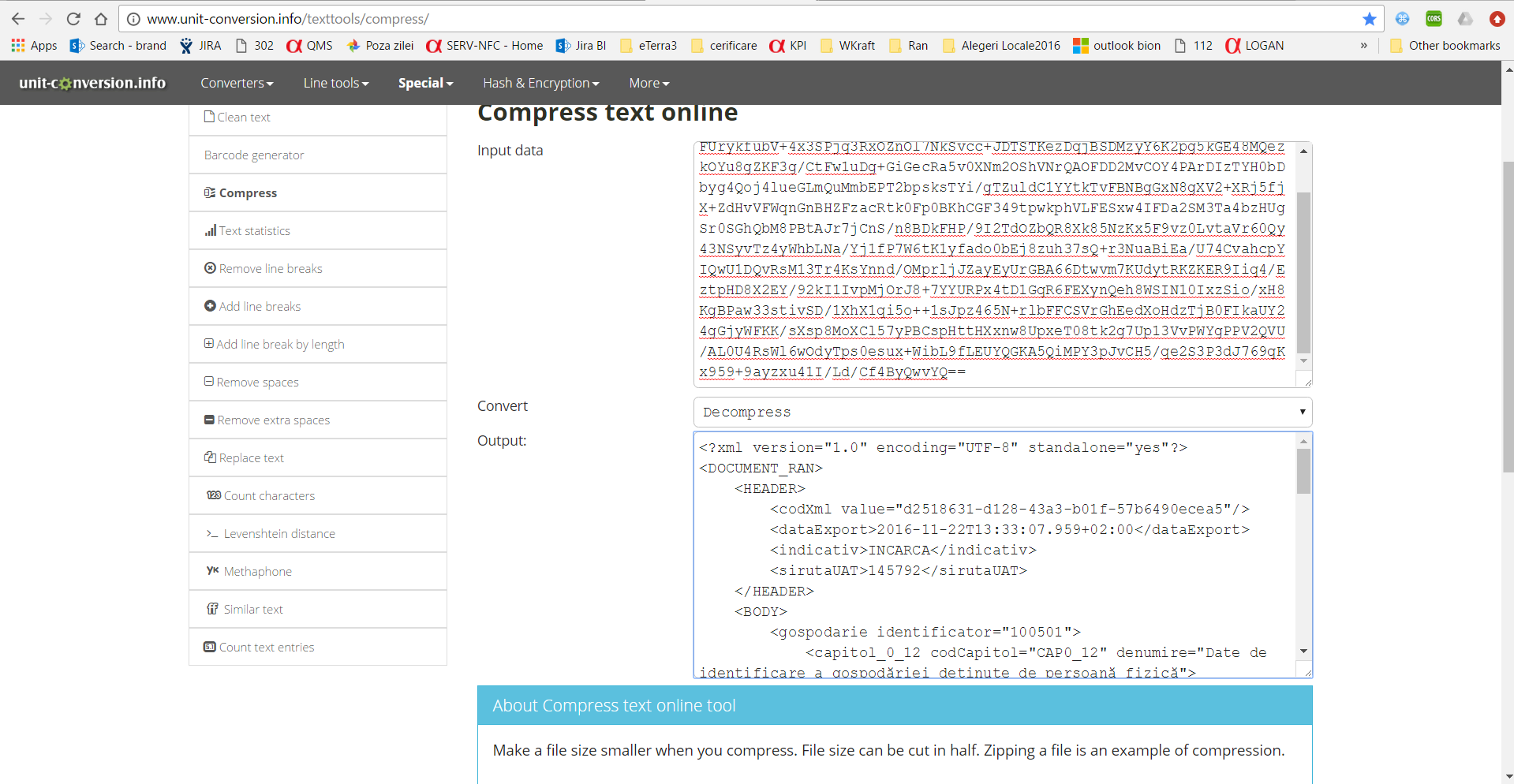 Mai jos este codul Java al unei clase utilitare pentru a realiza compresia/decompresia ZLIB:Modelul de interogare capitole RANFunctie de capitolul pentru care se face interogarea de date parametrii se aplica astfel:Acele capitole din tabel marcate cu culoare maro reprezinta capitole de date centralizatoare UAT. Restul sunt capitole cu date de gospodarie.Modelul de date XML utilizat de serviciile RANModelul de date XML al documentelor XML care sunt utilizate in cadrul serviciilor RAN sunt validate de schema XSD care poate fi descarcata de pe portalul RAN din zona publica, sectiunea Documentatie tehnica.Capitolul 0_12Capitolul 1Capitolul 2ACapitolul 2bCapitolul 3Capitolul 4ACapitolul 4A1 Capitolul 4B1Capitolul 4B2Capitolul 4CCapitolul 5ACapitolul 5BCapitolul 5CCapitolul 5DCapitolul 6Capitolul 7Capitolul 8Capitolul 9Capitolul 10ACapitolul 10BCapitolul 11Capitolul 12Capitolul 13Capitolul 14Capitolul 15ACapitolul 15BCapitolul 16TermenDescriereRANRegistrul Agricol NaționalSOAPSimple Object Acces ProtocolWSWeb ServiceXSDXML Schema DefinitionOperatieDescrieretransmitereTransmitere date in format XMLgetTransmitereXsdSchemaObtinere continut xsd schema de validare a xml-ului de transmisiegetStatusTransmisieSe interogheaza dupa identificatorul de transmisie pentru a obtine un status cu privire la procesarea datelor<soapenv:Envelope xmlns:soapenv="http://schemas.xmlsoap.org/soap/envelope/" xmlns:core="core.ran.ancpi.ro" xmlns:tran="http://transmitere.external.ws.core.ran.ancpi.ro/">   <soapenv:Body>      <tran:transmitere>                 <xmlCompresat>eJyllMFu2kAQhu+...</xmlCompresat>      </tran:transmitere>   </soapenv:Body></soapenv:Envelope><S:Envelope xmlns:S="http://schemas.xmlsoap.org/soap/envelope/">   <S:Body>      <ns2:transmitereResponse xmlns:ns2="http://transmitere.external.ws.core.ran.ancpi.ro/" xmlns:ns3="core.ran.ancpi.ro"/>   </S:Body></S:Envelope><soapenv:Envelope xmlns:soapenv="http://schemas.xmlsoap.org/soap/envelope/" xmlns:core="core.ran.ancpi.ro" xmlns:tran="http://transmitere.external.ws.core.ran.ancpi.ro/">   <soapenv:Body>      <tran:getTransmitereXsdSchema/>   </soapenv:Body></soapenv:Envelope><S:Envelope xmlns:S="http://schemas.xmlsoap.org/soap/envelope/">   <S:Body>      <ns2:getTransmitereXsdSchemaResponse xmlns:ns2="http://transmitere.external.ws.core.ran.ancpi.ro/" xmlns:ns3="core.ran.ancpi.ro">         <return><![CDATA[<?xml version="1.0" encoding="UTF-8" standalone="yes"?><xs:schema version="1.0" xmlns:xs="http://www.w3.org/2001/XMLSchema"> ....</xs:schema>]]></return>      </ns2:getTransmitereXsdSchemaResponse>   </S:Body></S:Envelope>Denumire atributTipDescrierestareTransmisieStringVa indica starea transmisiei solicitate, conține următoarele valori:
 SALVATA
 RECEPTIONATA VALIDATA
 INVALIDATA
 EROAREisRecipisaSemnataboolVa indica dacă e semnată sau nu recipisarecipisaStringConține recipisa encodata base64.<soapenv:Envelope xmlns:soapenv="http://schemas.xmlsoap.org/soap/envelope/" xmlns:core="core.ran.ancpi.ro" xmlns:tran="http://transmitere.external.ws.core.ran.ancpi.ro/">   <soapenv:Body>      <tran:getStatusTransmisie>         <uuidTransmisie>1c3ba146-a8ae-ac82-9c8d-6f6365affec3</uuidTransmisie>      </tran:getStatusTransmisie>   </soapenv:Body></soapenv:Envelope><S:Envelope xmlns:S="http://schemas.xmlsoap.org/soap/envelope/">   <S:Body>      <ns2:getStatusTransmisieResponse xmlns:ns2="http://transmitere.external.ws.core.ran.ancpi.ro/" xmlns:ns3="core.ran.ancpi.ro">         <return>            <isRecipisaSemnata>false</isRecipisaSemnata><recipisa>PEhUTUw+CjxCT0RZPgo8UD5WYWxpZCwgbWVzYWogcHJvY2VzYXQ8L1A+CjxQPlVVSUQgVHJhbnNtaXNpZTogMWMzYmExNDYtYThhZS1hYzgyLTljOGQtNmY2MzY1YWZmZWMzPC9QPgo8L0JPRFk+CjwvSFRNTD4K</recipisa>            <stareTransmisie>SALVATA</stareTransmisie>         </return>      </ns2:getStatusTransmisieResponse>   </S:Body></S:Envelope><HTML><BODY><P>Valid, mesaj procesat</P><P>UUID Transmisie: 1c3ba146-a8ae-ac82-9c8d-6f6365affec3</P></BODY></HTML>InterfataDescrieregetListaGospodariiPFPreluare lista de gospodarii in proprietatea unei persoane fizicegetListaGospodariiPJPreluare lista de gospodarii in proprietatea unei persoane juridicegetListaGospodariiXsdSchemaObtinere continut xsd schema de validare a xml-ului de raspuns care desemneaza lista de nomenclatoaregetDateCapitolInterogare capitol RA pe baza de identificator de gospodariegetDateCapitolPFInterogare capitol RA pe baza de identificator UAT si CNP persoanagetDateCapitolPJInterogare capitol RA pe baza de identificator UAT si CUI persoana juridica<soapenv:Envelope xmlns:soapenv="http://schemas.xmlsoap.org/soap/envelope/" xmlns:core="core.ran.ancpi.ro" xmlns:int="http://interogare.external.ws.core.ran.ancpi.ro/">   <soapenv:Body>      <int:getListaGospodariiPF>          <identificatorPF>            <!--You have a CHOICE of the next 2 items at this level-->            <cnp value="?"/>            <nif value="?"/>         </identificatorPF>      </int:getListaGospodariiPF>   </soapenv:Body></soapenv:Envelope><S:Envelope xmlns:S="http://schemas.xmlsoap.org/soap/envelope/">   <S:Body>      <ns2:getListaGospodariiPFResponse xmlns:ns2="http://interogare.external.ws.core.ran.ancpi.ro/" xmlns:ns3="core.ran.ancpi.ro">         <return>            <denumireUAT>Oraș Bălcești</denumireUAT>            <id>6703541</id>            <sirutaUAT>168452</sirutaUAT>            <activ>false</activ>         </return>         <return>            <denumireUAT>Oraș Bălcești</denumireUAT>            <id>7731000</id>            <sirutaUAT>168452</sirutaUAT>            <activ>true</activ>         </return>         <return>            <denumireUAT>Oraș Bălcești</denumireUAT>            <id>5739063</id>            <sirutaUAT>168452</sirutaUAT>            <activ>true</activ>         </return>         <return>            <denumireUAT>Oraș Bălcești</denumireUAT>            <id>1119122</id>            <sirutaUAT>168452</sirutaUAT>            <activ>true</activ>         </return>         <return>            <denumireUAT>Municipiul Hunedoara</denumireUAT>            <id>66789</id>            <sirutaUAT>86810</sirutaUAT>            <activ>true</activ>         </return>      </ns2:getListaGospodariiPFResponse>   </S:Body></S:Envelope><soapenv:Envelope xmlns:soapenv="http://schemas.xmlsoap.org/soap/envelope/" xmlns:core="core.ran.ancpi.ro" xmlns:int="http://interogare.external.ws.core.ran.ancpi.ro/">   <soapenv:Body>      <int:getListaGospodariiPJ>         <cui>26033699</cui>        <activ>true</activ>      </int:getListaGospodariiPJ>   </soapenv:Body></soapenv:Envelope><S:Envelope xmlns:S="http://schemas.xmlsoap.org/soap/envelope/">   <S:Body>      <ns2:getListaGospodariiPJResponse xmlns:ns2="http://interogare.external.ws.core.ran.ancpi.ro/" xmlns:ns3="core.ran.ancpi.ro">          <return>            <denumireUAT>Municipiul Hunedoara</denumireUAT>            <id>66789</id>            <sirutaUAT>86810</sirutaUAT>           <activ>true</activ>         </return>         <return>            <denumireUAT>Oraș Bălcești</denumireUAT>            <id>9989053</id>            <sirutaUAT>168452</sirutaUAT>           <activ>true</activ>         </return>         <return>            <denumireUAT>Oraș Bălcești</denumireUAT>            <id>4330178</id>            <sirutaUAT>168452</sirutaUAT>           <activ>true</activ>         </return>         <return>            <denumireUAT>Oraș Bălcești</denumireUAT>            <id>gosp25</id>            <sirutaUAT>168452</sirutaUAT>           <activ>true</activ>         </return>
      </ns2:getListaGospodariiPJResponse>   </S:Body></S:Envelope><soapenv:Envelope xmlns:soapenv="http://schemas.xmlsoap.org/soap/envelope/" xmlns:core="core.ran.ancpi.ro" xmlns:int="http://interogare.external.ws.core.ran.ancpi.ro/">   <soapenv:Body>      <int:getDateCapitol>         <idGospodarie>66789</idGospodărie>         <sirutaUAT>86810</sirutaUAT>         <codCapitol>CAP3</codCapitol>         <an>2015</an>      </int:getDateCapitol>   </soapenv:Body></soapenv:Envelope><S:Envelope xmlns:S="http://schemas.xmlsoap.org/soap/envelope/">   <S:Body>      <ns2:getDateCapitolResponse xmlns:ns2="http://interogare.external.ws.core.ran.ancpi.ro/" xmlns:ns3="core.ran.ancpi.ro">         <xmlCompresat>eJzll81u4jAQx+...</xmlCompresat>      </ns2:getDateCapitolResponse>   </S:Body></S:Envelope><soapenv:Envelope xmlns:soapenv="http://schemas.xmlsoap.org/soap/envelope/" xmlns:core="core.ran.ancpi.ro" xmlns:int="http://interogare.external.ws.core.ran.ancpi.ro/">   <soapenv:Body>      <int:getListaGospodăriiPF>          <identificatorPF>            <!--You have a CHOICE of the next 2 items at this level-->            <cnp value="?"/>            <nif value="?"/>         </identificatorPF>      </int:getListaGospodăriiPF>   </soapenv:Body></soapenv:Envelope><S:Envelope xmlns:S="http://schemas.xmlsoap.org/soap/envelope/">   <S:Body>      <ns2:getDateCapitolPFResponse xmlns:ns2="http://interogare.external.ws.core.ran.ancpi.ro/" xmlns:ns3="core.ran.ancpi.ro">         <xmlCompresat>eJzll81u4jAQx+...</xmlCompresat>      </ns2:getDateCapitolPFResponse>   </S:Body></S:Envelope><soapenv:Envelope xmlns:soapenv="http://schemas.xmlsoap.org/soap/envelope/" xmlns:core="core.ran.ancpi.ro" xmlns:int="http://interogare.external.ws.core.ran.ancpi.ro/">   <soapenv:Body>      <int:getListaGospodăriiPJ>            <cui>123785</cui>      </int:getListaGospodăriiPJ>   </soapenv:Body></soapenv:Envelope><S:Envelope xmlns:S="http://schemas.xmlsoap.org/soap/envelope/">   <S:Body>      <ns2:getDateCapitolPJResponse xmlns:ns2="http://interogare.external.ws.core.ran.ancpi.ro/" xmlns:ns3="core.ran.ancpi.ro">         <xmlCompresat>eJzll81u4jAQx+...</xmlCompresat>      </ns2:getDateCapitolPJResponse>   </S:Body></S:Envelope>InterfataDescrieregetDateCapitolCentralizatorInterogare capitol centralizator UAT <soapenv:Envelope xmlns:soapenv="http://schemas.xmlsoap.org/soap/envelope/" xmlns:core="core.ran.ancpi.ro" xmlns:int="http://interogare.external.ws.core.ran.ancpi.ro/">   <soapenv:Body>      <int:getDateCapitolCentralizator>         <an>2016</an>         <codCapitol>001</codCapitol>         <sirutaUAT>12345</sirutaUAT>      </int:getDateCapitolCentralizator>   </soapenv:Body></soapenv:Envelope><S:Envelope xmlns:S="http://schemas.xmlsoap.org/soap/envelope/">   <S:Body>      <ns2:getDateCapitolCentralizatorResponse xmlns:ns2="http://interogare.external.ws.core.ran.ancpi.ro/" xmlns:ns3="core.ran.ancpi.ro">         <xmlCompresat>eJzll81u4jAQx+...</xmlCompresat>      </ns2:getDateCapitolCentralizatorResponse>   </S:Body></S:Envelope>InterfataDescrieregetListaNomenclatoarePreluare lista nomenclatoaregetListaNomenclatoareXsdSchemaObtinere continut xsd schema de validare a xml-ului de raspuns care desemneaza lista de nomenclatoaregetNomenclatorPreluare lista de inregistrari dintr-un nomenclatorgetNomenclatorXsdSchemaObtinere continut xsd schema de validare a xml-ului de raspuns care desemneaza lista inregistrarilor dintr-un nomenclator<soapenv:Envelope xmlns:soapenv="http://schemas.xmlsoap.org/soap/envelope/" xmlns:core="core.ran.ancpi.ro" xmlns:nom="http://nomenclatoare.external.ws.core.ran.ancpi.ro/">   <soapenv:Body>      <nom:getListaNomenclatoare/>   </soapenv:Body></soapenv:Envelope><S:Envelope xmlns:S="http://schemas.xmlsoap.org/soap/envelope/">   <S:Body>      <ns2:getListaNomenclatoareResponse xmlns:ns2="http://nomenclatoare.external.ws.core.ran.ancpi.ro/" xmlns:ns3="core.ran.ancpi.ro">         <xmlCompresat>eJzVmMFuozAQhu...</xmlCompresat>      </ns2:getListaNomenclatoareResponse>   </S:Body></S:Envelope><soapenv:Envelope  xmlns:soapenv="http://schemas.xmlsoap.org/soap/envelope/" xmlns:core="core.ran.ancpi.ro" xmlns:nom="http://nomenclatoare.external.ws.core.ran.ancpi.ro/">   <soapenv:Body>      <nom:getListaNomenclatoareXsdSchema/>   </soapenv:Body></soapenv:Envelope><S:Envelope xmlns:S="http://schemas.xmlsoap.org/soap/envelope/">   <S:Body>      <ns2:getListaNomenclatoareXsdSchemaResponse xmlns:ns2="http://nomenclatoare.external.ws.core.ran.ancpi.ro/" xmlns:ns3="core.ran.ancpi.ro">         <return><![CDATA[<?xml version="1.0" encoding="UTF-8"?><xs:schema xmlns:xs="http://www.w3.org/2001/XMLSchema" version="1.0">.....</xs:schema>]]></return>      </ns2:getListaNomenclatoareXsdSchemaResponse>   </S:Body></S:Envelope><soapenv:Envelope  xmlns:soapenv="http://schemas.xmlsoap.org/soap/envelope/" xmlns:core="core.ran.ancpi.ro" xmlns:nom="http://nomenclatoare.external.ws.core.ran.ancpi.ro/">   <soapenv:Body>      <nom:getNomenclator>         <codNomenclator>CapCulturaProd</codNomenclator>      </nom:getNomenclator>   </soapenv:Body></soapenv:Envelope><S:Envelope xmlns:S="http://schemas.xmlsoap.org/soap/envelope/">   <S:Body>      <ns2:getNomenclatorResponse xmlns:ns2="http://nomenclatoare.external.ws.core.ran.ancpi.ro/" xmlns:ns3="core.ran.ancpi.ro">         <xmlCompresat>eJy1mE1u2zgUg/...</xmlCompresat>      </ns2:getNomenclatorResponse>   </S:Body></S:Envelope><soapenv:Envelope xmlns:soapenv="http://schemas.xmlsoap.org/soap/envelope/" xmlns:core="core.ran.ancpi.ro" xmlns:nom="http://nomenclatoare.external.ws.core.ran.ancpi.ro/">   <soapenv:Body>      <nom:getNomenclatorXsdSchema/>   </soapenv:Body></soapenv:Envelope><S:Envelope xmlns:S="http://schemas.xmlsoap.org/soap/envelope/">   <S:Body>      <ns2:getNomenclatorXsdSchemaResponse xmlns:ns2="http://nomenclatoare.external.ws.core.ran.ancpi.ro/" xmlns:ns3="core.ran.ancpi.ro">         <return><![CDATA[<?xml version="1.0" encoding="UTF-8"?><xs:schema xmlns:xs="http://www.w3.org/2001/XMLSchema" version="1.0"> .....</xs:schema>]]>         </return>      </ns2:getNomenclatorXsdSchemaResponse>   </S:Body></S:Envelope>InterfataDescrieregetXsdListaRapoarte Obtinere schema XSD de validare a XML-ul care descriere lista de rapoarte centralizatoare UAT ce pot fi descarcategetXmlListaRapoarteObtinere continut XML care descrie lista de rapoarte centralizatoare UAThttps://ran.ancpi.ro/rapoarte?download={filename}Obtinere continut XML raport centralizator UAT<xs:schema xmlns:xs="http://www.w3.org/2001/XMLSchema" version="1.0">
    <xs:element name="raport" type="raportMetadata"/>
    <xs:element name="sumarRapoarte" type="rapoarteSummary"/>
    <xs:complexType name="rapoarteSummary">
        <xs:sequence>
            <xs:element minOccurs="0" name="rapoarte">
                <xs:complexType>
                    <xs:sequence>
                        <xs:element maxOccurs="unbounded" minOccurs="0" ref="raport"/>
                    </xs:sequence>
                </xs:complexType>
            </xs:element>
        </xs:sequence>
    </xs:complexType>
    <xs:complexType name="raportMetadata">
        <xs:sequence>
            <xs:element name="denumire" type="xs:string"/>
        </xs:sequence>
    </xs:complexType>
</xs:schema><sumarRapoarte>
    <rapoarte>
        <raport>
            <denumire>IIa-ro-ro-12345-2016.pdf</denumire>
        </raport>
        <raport>
            <denumire>IIa-en-us-12345-2016.pdf</denumire>
        </raport>
        <raport>
            <denumire>I-en-us-12345-2016.pdf</denumire>
        </raport>
        <raport>
            <denumire>III-ro-12345-2016.pdf</denumire>
        </raport>
    </rapoarte>
</sumarRapoarte><S:Envelope xmlns:S="http://schemas.xmlsoap.org/soap/envelope/">   <S:Body>      <S:Fault xmlns:ns4="http://www.w3.org/2003/05/soap-envelope">         <faultcode>S:Server</faultcode>         <faultstring>RanException</faultstring>         <detail>            <ns3:RanException xmlns:ns3="core.ran.ancpi.ro" xmlns:ns2="http://interogare.external.ws.core.ran.ancpi.ro/">               <code>WS-AUTH-2</code>               <message>Cod licenta institutie 12345678 incorect. {msgId=12345678}</message>            </ns3:RanException>         </detail>      </S:Fault>   </S:Body></S:Envelope><S:Envelope xmlns:S="http://schemas.xmlsoap.org/soap/envelope/">   <S:Body>      <S:Fault xmlns:ns4="http://www.w3.org/2003/05/soap-envelope">         <faultcode>S:Server</faultcode>         <faultstring>RanRuntimeException</faultstring>         <detail>            <ns3:RanRuntimeException xmlns:ns3="core.ran.ancpi.ro" xmlns:ns2= "http://transmitere.external.ws.core.ran.ancpi.ro/">               <code>INTERNAL-ERROR</code>               <message>Mesaj eroare {msgId=12345678}</message>            </ns3:RanRuntimeException>         </detail>      </S:Fault>   </S:Body></S:Envelope>CodDescriereVersionMismatchNamespace invalid in mesajul SOAPClientMesajul a fost format incorect sau contine informatie incorectaServerServerul nu a putut procesa mesajulJava:catch (RanException e) {        //Codul exceptiei îl primin e.getFaultInfo().getCode()        //Mesajul e.getFaultInfo().getMessage()}.Netcatch (FaultException<ranFaultBean> ex) {        //Codul exceptiei îl primin ex.Code        //Mesajul e.Message}Denumire exceptieCodRequestValidationExceptionREQ-VAL-ERRORInterogareDateRegistruExceptionLOAD-CAPDateRegistruValidationExceptionSAVE-CAPStructuralValidationExceptionSTR-VLD-ERRORWsAuthenticationExceptionWS-AUTHNumar de ordine faultMesaj0Elementul %s este obligatoriu.%s – denumire element din mesajul SOAP1Elementul %s este invalid.%s – denumire element din mesajul SOAP4Elementul uuidTransmisie este obligatoriu.5Elementul xmlCDATA este obligatoriu.6Data de inceput este obligatorie.7Data de sfarsit este obligatorie.8Data stop trebuie sa fie cu cel putin %s luni in urma fata de data curenta. %s – număr luni9Data stop nu poate fi mai mica decat data start.10Perioada maxima pe care se poate efectua cautarea este de %s zile. %s – număr zile17Autentificare esuata! Serviciul are nevoie de BASIC Authentication!Numar de ordine faultMesaj1Gospodarie inexistenta cu identificator '%s' si cod siruta UAT '%s'2Capitol '%s' inexistent pentru gospodaria cu identificator '%s' si cod siruta UAT '%s'3Capitol '%s' inexistent pentru gospodaria cu identificator '%s' si cod siruta UAT '%s', pentru anul '%s'4Capitol '%s' inexistent pentru gospodaria cu identificator '%s' si cod siruta UAT '%s', pentru anul '%s', semestrul '%s' 5CNP '%s' inexistent6CUI '%s' inexistent7Capitolul '%s' nu exista!8Pe anul '%s' nu exista informatii pentru capitolul '%s' si cod siruta UAT '%s'!9Nu exista UAT pentru care codSiruta='%s'!10NIF '%s' inexistent11Authentificare esuata. Acces neautorizat!12Nu se permite interogarea datelor pentru UAT cod siruta '%s'Numar de ordine faultMesaj1Gospodarie inexistenta cu identificator '%2$s' si cod siruta UAT '%1$s'.2UAT cu cod siruta '%s' nu apartine judetului cu cod siruta '%s'.3Localitatea cu cod siruta '%s' nu apartine UAT cu cod siruta '%s'.4In capitol nu este unica sectiunea: '%s' cu '%s' = '%s'.5Valoare cod capitol '%s' invalida. Inlocuiti valoarea cu  '%s'.6Cod siruta = '%s' al UAT care transmite nu este identic cu cod siruta = '%s' al UAT pentru care se inregistreaza datele.7Campul 'elementeJuridice' se completeaza (obligatoriu) doar pentru tip detinator '%s' si tip exploatatie '%s'8Valoarea '%s' pentru codNomenclator e invalida pentru '%s' cu codRand '%s'9'%1$s' cu '%2$s' = '%3$s' nu exista in sistem la data %4$td-%4$tm-%4$tY.10'%s' cu '%s' = '%s' nu exista in sistem.11In capitol nu este unica sectiunea 'atestat_producator' cu 'Serie numar' = '%s'.12In capitol nu este unica sectiunea 'cerere_sau_sesizare' cu 'Data inregistrare' = %1$td-%1$tm-%1$tY si cu 'Nr' = '%2$s'.13In sectiunea 'cerere_sau_sesizare' cu 'Data inregistrare' = %1$td-%1$tm-%1$tY si cu 'Nr' = '%2$s' nu este unic 'succesibil' cu 'Nume' = '%3$s' si cu 'Prenume' = '%4$s'.14In capitol nu este unica sectiunea 'oferta_vanzare' cu 'Nr. Oferta Vanzare' = '%s'.15In sectiunea 'oferta_vanzare' cu 'Data Oferta Vanzare' = %1$td-%1$tm-%1$tY si cu 'Nr. Oferta Vanzare' = '%2$s' nu este unic 'cumparator/preemptor/vanzator' cu 'CNP/CUI' = '%3$s'. 16In sectiunea 'categorie_animale' cu 'Cod Rand' = '%s' nu este unic 'crotalie' cu 'Cod Identificare' = '%s'.17In sectiunea 'atestat_producator' cu 'Data Eliberare' = %1$td-%1$tm-%1$tY si cu 'Serie Numar' = '%2$s' nu este unic 'produs' cu 'denumire' = '%3$s'.18In sectiunea 'atestat_producator' cu 'Data Eliberare' = %1$td-%1$tm-%1$tY si cu 'Serie Numar' = '%2$s' nu este unic 'viza' cu 'numarViza' = '%3$s'.19In sectiunea 'atestat_producator' cu 'Data Eliberare' = %1$td-%1$tm-%1$tY si cu 'Serie Numar' = '%2$s' nu este unic  'certificatComercializare' cu 'Serie' = '%3$s' si cu 'Data Eliberare' = %4$td-%4$tm-%4$tY.20In sectiunea 'identificare_teren' cu 'Cod Rand' = '%s' nu este unic 'localizare' cu 'codTip' = '%s'.21'%1$s' cu '%2$s' = '%3$s' si cu '%4$s' = '%5$s'  nu exista in sistem la data %6$td-%6$tm-%6$tY pentru capitolul '%7$s'.22'%s' cu '%s' = '%s' nu este acceptat de sistem. Valoarea respectiva se calculeaza de catre sistem, nu se transmite.23CAP1 se accepta numai daca anterior s-a facut o transmisie cu CAP0_12 pentru gospodaria cu UAT_COD_SIRUTA = '%s' si cu identificator = '%s'.24Nu s-a gasit o inregistrare valida in '%1$s' pentru COD= '%2s4' si COD_RAND='%3$s' la data= %4$td-%4$tm-%4$tY.25'referintaGeoXml' este invalida: '%s'26Nu au fost definite sectiuni pentru capitolul '%s'27Cod siruta UAT '%s' din adresa gospodarie nu coincide cu cod siruta UAT '%s' din header.28Continut 'body' necorespunzator cu 'indicativ' '%s' din header.29Campul 'codCapitol' din elementul '%s' poate fi 'CAP0_12' sau 'CAP0_34'30Totalul '%s' calculat de sistem, pe baza datelor trimise, pentru valoarea '%s' este negativ.31CAP13 nu suporta anulare la nivel de sectiune. Se permite doar anulare la nivel de capitol32Se incearca trimiterea unei productii medii pentru un rand (cod='%s' si codRand='%s') care nu permite acest lucru pentru capitolul '%s'!33Se incearca trimiterea unei productii totale pentru un rand (cod='%s' si codRand='%s') care nu permite acest lucru pentru capitolul '%s'!34Se incearca completarea unui rand (cod='%s' si codRand='%s') pentru capitolul '%s', dar productia medie nu este specificata!35Se incearca completarea unui rand (cod='%s' si codRand='%s') pentru capitolul '%s', dar productia totala nu este specificata!36Nu s-a gasit o inregistrare valida in '%1$s' pentru COD= '%2$s' si COD_RAND='%3$s' la data= %4$td-%4$tm-%4$tY cu IS_PROD=1.37In sectiunea '%s' exista o adresa (din RO) care nu are completata campul 'cua'!38Numarul total de gospodarii existente in UAT nu a fost completat pentru anul '%s'!39Numarul total de declaratii pe gospodarie depuse la nivel de UAT este mai mare decat numarul total de gospodarii existente in UAT  pentru anul '%s'!40In 'elementeJuridice' 'formaOrganizareRC' se completeaza doar cu 'PFA', 'II', 'IF'! Valoarea transmisa este '%s'.41In 'persoanaJuridica' 'formaOrganizareRC' nu se completeaza cu 'PFA', 'II', 'IF'! Valoarea transmisa este '%s'.42In capitolul transmis nu exista sectiunea: '%s' cu '%s' = '%s' si denumire = '%s'!43Valoarea '%s', exprimata in '%s', nu corespunde cu valoarea calculata '%s' pentru campul '%s' din sectiunea: '%s' cu '%s' = '%s' si denumire = '%s'!44In capitol exista doar subtotaluri/totaluri fara elemente care sa le compuna!45Valoarea '%s' pentru campul 'cnp' este invalida!46Se incearca completarea unui rand (cod='%s' si codRand='%s') pentru capitolul '%s', dar '%s' nu este specificat!47Se incearca transmiterea sectiunii '%s' pentru un rand (cod='%s' si codRand='%s') care nu permite acest lucru pentru capitolul '%s'!48'%1$s' cu codNomenclator = '%3$s' si codRand = '%2$s' nu exista in sistem la data %4$td-%4$tm-%4$tY.49Aceasta gospodarie a fost adaugata prin transmiterea unui capitol de tip '%s'. Nu poate fi '%s' prin transmiterea unui capitol de tip '%s'.50Aceasta gospodarie este dezactivata. Se accepta doar transmisii cu indicativ '%s'!51Aceasta gospodarie are capitole transmise anterior neanulate52Cnp gospodar '%s' transmis prin cap0_12 nu coincide cu cnp cap gospodarie '%s' transmis prin cap1.53Cap gospodarie este obligatoriu de transmis!54Valorile, exprimate in '%s', 'totalARI+totalHA'= '%s' si 'altelocARI + altelocHA + localARI + localHA' = '%s' nu coincid  in sectiunea: 'categorie_teren' cu 'COD_RAND' = '%s' si denumire = '%s'!55'anRaportare' este '%s'. Se poate transmite doar din anul curent si din anii anteriori.56Nif gospodar '%s' transmis prin cap0_12 nu coincide cu nif cap gospodarie '%s' transmis prin cap1.57Pentru anulare capitol '%s' este necesar an raportare.58Pentru anulare capitol '%s' sunt necesari ca parametrii: an raportare, semestru raportare.59Valorile 'nrHAazotoase+nrHAfosfatice+nrHApotasice'= '%s' si 'totalHA' = '%s' nu coincid  in sectiunea: 'culturi_ingrasaminte_chimice' cu 'COD_RAND' = '%s' si denumire = '%s'!60Valorile 'nrKGazotoase+nrKGfosfatice+nrKGpotasice'= '%s' si 'totalKG' = '%s' nu coincid  in sectiunea: 'culturi_ingrasaminte_chimice' cu 'COD_RAND' = '%s' si denumire = '%s'!61'anRaportare' este '%s'.Se poate transmite doar din anul curent si din anul anterior. Din anul anterior se poate transmite numai pana la data '%s'62Geometria aplicata nu se incadreaza in limita UAT cod siruta '%s'63Sectiunea 'identificare_teren' cu denumire='%s' si codRand='%s' nu are completat 'proprietar'!64'Proprietar' cu CNP/NIF = '%s' avand nume = '%s', initiala tata = '%s' si prenume = '%s'  din sectiunea 'identificare_teren' cu denumire='%s' si codRand='%s' nu face parte din membri declarati ai gospodariei!65Geometria aplicata nu este valida pentru a fi acceptata de sistem. Motiv: '%s'66Nu se accepta geometrie pentru randurile de tip total(ex: '%1$s' cu 'codNomenclator' = '%2$s' si cu 'codRand' = '%3$s')67Se accepta geometrie doar pentru randurile care nu sunt de tip total cu semnificatia 'terenuri primite'. Randul cu 'codNomenclator' = '%1$s' si cu 'codRand' = '%2$s' nu indeplineste acest criteriu.68In sectiunea '%s' exista o adresa (din RO) care are completate ambele campuri 'cua' si 'referintaGeoXml'!69Valoarea '%1$s', exprimata in '%2$s',  trebuie sa fie cuprinsa intre  '%3$s' si '%4$s' pentru campul '%5$s' cu 'codRand' = '%6$s' si denumire = '%7$s'!70Valoarea '%1$s' nu este valida pentru elementul '%2$s'  din randul cu 'codRand' = '%3$s' si denumire = '%4$s'!71In UAT cu cod siruta '%1$s' persoana cu CNP/NIF '%2$s' nu poate detine mai multe gospodarii ('%3$s')!72In UAT cu cod siruta '%1$s' persoana cu CNP/NIF '%2$s' nu poate fi membru in mai multe gospodarii ('%3$s')!73In UAT cu cod siruta '%1$s' persoana juridica avand CUI '%2$s' nu poate detine mai multe gospodarii ('%3$s')!74Numar si data sunt obligatorii in 'Adeverinta de vanzare libera'!75Geometria trebuie sa fie de tip '%1$s'!76EPSG geometrie trebuie sa fie '%1$s'!77Problema de configurare, contactati administratorul aplicatiei!");78Campul 'initialaTata' este obligatoriu pentru 'gospodar'Numar de ordine faultMesaj1XML invalid structural. Detalii: %sNumar de ordine faultMesaj0Cod institutie %s inexistent.1Cont institutie %s inactiv.2Credentialele utilizate pentru autentificare/autorizare sunt incorecte!3Cont institutie %s inexistent.4Codul de identificare %s nu este pentru un UAT local!package ro.ancpi.ran.core.utils;import java.io.*;import java.util.zip.*;    public final class ZipUtils {        private static final String XML_EXTENSION = ".xml";        public static byte[] compress(byte[] data) {            Deflater deflater = new Deflater();            deflater.setInput(data);            ByteArrayOutputStream outputStream = new ByteArrayOutputStream(data.length);            deflater.finish();            byte[] buffer = new byte[1024];            while (!deflater.finished()) {                int count = deflater.deflate(buffer);                outputStream.write(buffer, 0, count);            }            byte[] output = outputStream.toByteArray();            return output;        }        public static byte[] decompress(byte[] data) throws DataFormatException {            Inflater inflater = new Inflater();            inflater.setInput(data);            ByteArrayOutputStream outputStream = new ByteArrayOutputStream(data.length);            byte[] buffer = new byte[1024];            while (!inflater.finished()) {                int count = inflater.inflate(buffer);                outputStream.write(buffer, 0, count);            }            byte[] output = outputStream.toByteArray();            return output;        }        /**         * Verifica daca fluxul este format zip.         *         * http://www.java2s.com/Code/Java/File-Input-Output/DeterminewhetherafileisaZIPFile.htm         * @param is         * @return         * @throws java.io.IOException         */        public static boolean isZipFile(InputStream is) throws IOException {            if (!is.markSupported()) {                is = new BufferedInputStream(is);            }            is.mark(1000);            boolean isZip = false;            try {                int ch1 = is.read();                int ch2 = is.read();                int ch3 = is.read();                int ch4 = is.read();                if ((ch1 | ch2 | ch3 | ch4) < 0) throw new EOFException();                int test = ((ch1 << 24) + (ch2 << 16) + (ch3 << 8) + (ch4 << 0));;                isZip = test == 0x504b0304;            } catch (Throwable th) {                isZip = false;            } finally {                is.reset();            }            return  isZip;        }        public static boolean checkZipFileContent(InputStream inputStream, String extension) throws IOException {            ZipInputStream zipInputStream = new ZipInputStream(inputStream);            ZipEntry ze = zipInputStream.getNextEntry();            while (ze != null) {                if (ze.getName().toLowerCase().endsWith(extension)) {                    return true;                }                ze = zipInputStream.getNextEntry();            }            return false;        }        public static boolean checkZipFileContentForXml(InputStream inputStream) throws IOException {            return checkZipFileContent(inputStream,XML_EXTENSION);        }        /**         *         * @param inputStream         * @param extension - String - valoare este de forma '.xml'. Poate fi null.         * @return Nr de fisiere cu extensia specificata ca și parametru.         *          In cazul in care extensia este null se va numara toate intrarile in arhiva.         * @throws IOException         */        public static int countZipFileContent(InputStream inputStream, String extension) throws IOException{            ZipInputStream zipInputStream = new ZipInputStream(inputStream);            int nrElemente = 0;            ZipEntry ze = zipInputStream.getNextEntry();            while (ze != null) {                if(extension != null) {                    if (ze.getName().toLowerCase().endsWith(extension)) {                        return nrElemente++;                    }                } else {                    nrElemente++;                }                ze = zipInputStream.getNextEntry();            }            return nrElemente;        }        public static int countZipFileContentForXml(InputStream inputStream) throws IOException {            return countZipFileContent(inputStream,XML_EXTENSION);        }    }Denumirea CapitoluluiDenumire parametru intrareObligativitatea completariiCapitolul 0_12idGospodarieDaCapitolul 0_12sirutaUATDaCapitolul 0_12codCapitol                                                                                                                                                                                                                                                                                                                                                                                                                                                                                                                                            Da                                                                                                                                                                                                                                                Capitolul 0_12AnNuCapitolul 0_12SemestruNuCapitolul 1idGospodarieDaCapitolul 1sirutaUATDaCapitolul 1codCapitol                                                                                                                                                                                                                                                                                                                                                                                                                                                                                                                                            Da                                                                                                                                                                                                                                                Capitolul 1AnNuCapitolul 1SemestruNuCapitolul 2AidGospodarieDaCapitolul 2AsirutaUATDaCapitolul 2AcodCapitol                                                                                                                                                                                                                                                                                                                                                                                                                                                                                                                                            Da                                                                                                                                                                                                                                                Capitolul 2AAnDaCapitolul 2ASemestruNuCapitolul 2BidGospodarieDaCapitolul 2BsirutaUATDaCapitolul 2BcodCapitol                                                                                                                                                                                                                                                                                                                                                                                                                                                                                                                                            Da                                                                                                                                                                                                                                                Capitolul 2BAnDaCapitolul 2BSemestruNuCapitolul 3idGospodarieDaCapitolul 3sirutaUATDaCapitolul 3codCapitol                                                                                                                                                                                                                                                                                                                                                                                                                                                                                                                                            Da                                                                                                                                                                                                                                                Da                                                                                                                                                                                                                                                NuCapitolul 3AnDaCapitolul 3SemestruNuCapitolul 4AidGospodarieDaCapitolul 4AsirutaUATDaCapitolul 4AcodCapitol                                                                                                                                                                                                                                                                                                                                                                                                                                                                                                                                            Da                                                                                                                                                                                                                                                Capitolul 4AAnDaCapitolul 4ASemestruNuCapitolul 4A1idGospodarieDaCapitolul 4A1sirutaUATDaCapitolul 4A1codCapitol                                                                                                                                                                                                                                                                                                                                                                                                                                                                                                                                            Da                                                                                                                                                                                                                                                Capitolul 4A1AnDaCapitolul 4A1SemestruNuCapitolul 4B1idGospodarieDaCapitolul 4B1sirutaUATDaCapitolul 4B1codCapitol                                                                                                                                                                                                                                                                                                                                                                                                                                                                                                                                            Da                                                                                                                                                                                                                                                Capitolul 4B1AnDaCapitolul 4B1SemestruNuCapitolul 4B2idGospodarieDaCapitolul 4B2sirutaUATDaCapitolul 4B2codCapitol                                                                                                                                                                                                                                                                                                                                                                                                                                                                                                                                            Da                                                                                                                                                                                                                                                Capitolul 4B2AnDaCapitolul 4B2SemestruNuCapitolul 4CidGospodarieDaCapitolul 4CsirutaUATDaCapitolul 4CcodCapitol                                                                                                                                                                                                                                                                                                                                                                                                                                                                                                                                            Da                                                                                                                                                                                                                                                Capitolul 4CAnDaCapitolul 4CSemestruNuCapitolul 5AidGospodarieDaCapitolul 5AsirutaUATDaCapitolul 5AcodCapitol                                                                                                                                                                                                                                                                                                                                                                                                                                                                                                                                            Da                                                                                                                                                                                                                                                Capitolul 5AAnDaCapitolul 5ASemestruNuCapitolul 5BidGospodarieDaCapitolul 5BsirutaUATDaCapitolul 5BcodCapitol                                                                                                                                                                                                                                                                                                                                                                                                                                                                                                                                            Da                                                                                                                                                                                                                                                Capitolul 5BAnDaCapitolul 5BSemestruNuCapitolul 5CidGospodarieDaCapitolul 5CsirutaUATDaCapitolul 5CcodCapitol                                                                                                                                                                                                                                                                                                                                                                                                                                                                                                                                            Da                                                                                                                                                                                                                                                Capitolul 5CAnDaCapitolul 5CSemestruNuCapitolul 5DidGospodarieDaCapitolul 5DsirutaUATDaCapitolul 5DcodCapitol                                                                                                                                                                                                                                                                                                                                                                                                                                                                                                                                            Da                                                                                                                                                                                                                                                Capitolul 5DAnDaCapitolul 5DSemestruNuCapitolul 6idGospodarieDaCapitolul 6sirutaUATDaCapitolul 6codCapitol                                                                                                                                                                                                                                                                                                                                                                                                                                                                                                                                            Da                                                                                                                                                                                                                                                Capitolul 6AnDaCapitolul 6SemestruNuCapitolul 7idGospodarieDaCapitolul 7sirutaUATDaCapitolul 7codCapitol                                                                                                                                                                                                                                                                                                                                                                                                                                                                                                                                            Da                                                                                                                                                                                                                                                Capitolul 7AnDaCapitolul 7SemestruDaCapitolul 8idGospodarieDaCapitolul 8sirutaUATDaCapitolul 8codCapitol                                                                                                                                                                                                                                                                                                                                                                                                                                                                                                                                            Da                                                                                                                                                                                                                                                Capitolul 8AnDaCapitolul 8SemestruDaCapitolul 9idGospodarieDaCapitolul 9sirutaUATDaCapitolul 9codCapitol                                                                                                                                                                                                                                                                                                                                                                                                                                                                                                                                            Da                                                                                                                                                                                                                                                Capitolul 9AnDaCapitolul 9SemestruNuCapitolul 10AidGospodarieDaCapitolul 10AsirutaUATDaCapitolul 10AcodCapitol                                                                                                                                                                                                                                                                                                                                                                                                                                                                                                                                            Da                                                                                                                                                                                                                                                Capitolul 10AAnDaCapitolul 10ASemestruNuCapitolul 10BidGospodarieDaCapitolul 10BsirutaUATDaCapitolul 10BcodCapitol                                                                                                                                                                                                                                                                                                                                                                                                                                                                                                                                            Da                                                                                                                                                                                                                                                Capitolul 10BAnDaCapitolul 10BSemestruNuCapitolul 11idGospodarieDaCapitolul 11sirutaUATDaCapitolul 11codCapitol                                                                                                                                                                                                                                                                                                                                                                                                                                                                                                                                            Da                                                                                                                                                                                                                                                Capitolul 11AnDaCapitolul 11SemestruNuCapitolul 12idGospodarieDaCapitolul 12sirutaUATDaCapitolul 12codCapitol                                                                                                                                                                                                                                                                                                                                                                                                                                                                                                                                            Da                                                                                                                                                                                                                                                Capitolul 12AnDaCapitolul 12SemestruNuCapitolul 12aidGospodarieNuCapitolul 12asirutaUATDaCapitolul 12acodCapitol                                                                                                                                                                                                                                                                                                                                                                                                                                                                                                                                            Da                                                                                                                                                                                                                                                Capitolul 12aAnDaCapitolul 12aSemestruNuCapitolul 12a1idGospodarieNuCapitolul 12a1sirutaUATDaCapitolul 12a1codCapitol                                                                                                                                                                                                                                                                                                                                                                                                                                                                                                                                            Da                                                                                                                                                                                                                                                Capitolul 12a1AnDaCapitolul 12a1SemestruNuCapitolul 12b1idGospodarieNuCapitolul 12b1sirutaUATDaCapitolul 12b1codCapitol                                                                                                                                                                                                                                                                                                                                                                                                                                                                                                                                            Da                                                                                                                                                                                                                                                Capitolul 12b1AnDaCapitolul 12b1SemestruNuCapitolul 12b2idGospodarieNuCapitolul 12b2sirutaUATDaCapitolul 12b2codCapitol                                                                                                                                                                                                                                                                                                                                                                                                                                                                                                                                            Da                                                                                                                                                                                                                                                Capitolul 12b2AnDaCapitolul 12b2SemestruNuCapitolul 12cidGospodarieNuCapitolul 12csirutaUATDaCapitolul 12ccodCapitol                                                                                                                                                                                                                                                                                                                                                                                                                                                                                                                                            Da                                                                                                                                                                                                                                                Capitolul 12cAnDaCapitolul 12cSemestruNuCapitolul 12didGospodarieNuCapitolul 12dsirutaUATDaCapitolul 12dcodCapitol                                                                                                                                                                                                                                                                                                                                                                                                                                                                                                                                            Da                                                                                                                                                                                                                                                Capitolul 12dAnDaCapitolul 12dSemestruNuCapitolul 12eidGospodarieNuCapitolul 12esirutaUATDaCapitolul 12ecodCapitol                                                                                                                                                                                                                                                                                                                                                                                                                                                                                                                                            Da                                                                                                                                                                                                                                                Capitolul 12eAnDaCapitolul 12eSemestruNuCapitolul 12fidGospodarieNuCapitolul 12fsirutaUATDaCapitolul 12fcodCapitol                                                                                                                                                                                                                                                                                                                                                                                                                                                                                                                                            Da                                                                                                                                                                                                                                                Capitolul 12fAnDaCapitolul 12fSemestruNuCapitolul 13idGospodarieDaCapitolul 13sirutaUATDaCapitolul 13codCapitol                                                                                                                                                                                                                                                                                                                                                                                                                                                                                                                                            Da                                                                                                                                                                                                                                                Capitolul 13AnDaCapitolul 13SemestruNuCapitolul 13centidGospodarieDaCapitolul 13centsirutaUATDaCapitolul 13centcodCapitol                                                                                                                                                                                                                                                                                                                                                                                                                                                                                                                                            Da                                                                                                                                                                                                                                                Capitolul 13centAnDaCapitolul 13centSemestruNuCapitolul 14idGospodarieDaCapitolul 14sirutaUATDaCapitolul 14codCapitol                                                                                                                                                                                                                                                                                                                                                                                                                                                                                                                                            Da                                                                                                                                                                                                                                                Capitolul 14AnDaCapitolul 14SemestruNuCapitolul 15AidGospodarieDaCapitolul 15AsirutaUATDaCapitolul 15AcodCapitol                                                                                                                                                                                                                                                                                                                                                                                                                                                                                                                                            Da                                                                                                                                                                                                                                                Capitolul 15AAnDaCapitolul 15ASemestruNuCapitolul 15BidGospodarieDaCapitolul 15BsirutaUATDaCapitolul 15BcodCapitol                                                                                                                                                                                                                                                                                                                                                                                                                                                                                                                                            Da                                                                                                                                                                                                                                                Capitolul 15BAnDaCapitolul 15BSemestruNuCapitolul 16idGospodarieDaCapitolul 16sirutaUATDaCapitolul 16codCapitol                                                                                                                                                                                                                                                                                                                                                                                                                                                                                                                                            Da                                                                                                                                                                                                                                                Capitolul 16AnDaCapitolul 16SemestruNuDenumire atributDescriere atributTipul atributuluiNomenclatordataExportdata exportului datelor din sistemul RA localDataNuindicativsemnifica tipul de operatie facut prin requestul la serviciu (poate fi: <ADAUGA_SI_INLOCUIESTE>, <ANULEAZA>, <DEZACTIVARE_GOSPODARIE>, <REACTIVARE_GOSPODARIE>)TextNusirutaUAT cod unic al unitatii Administrativ TeritorialeNumericDaIdentificator Gospodarie cod unic la gospodariei, dat de catre primarieText NucodCapitolcodul capitolul prin care se transmite requestul catre sistemul RANAlphanumericDadenumireCapitoldenumirea capitolului prin care se transmite requestul catre RANTextDanumar reprezinta parte din adresa gospodarieiNumericNusirutaJudet cod unic al judetuluiNumericDasirutaLocalitate cod unic al localitatiiNumericDastrada reprezinta parte din adresa gospodarieiTextNunrUnicIdentificarenumar unic de indentificare al gospodarieiNumericNupozitie anterioarapozitie anterioara a gospodarieiNumericNupozitie curenta pozitie curenta a gospodarieiNumericNuvolum AlphanumericNutipDetinatorreprezinta tipul de persoana care detine gospodaria( persoana fizica/juridica, cu domiciliul in/ in afara localitatii)NumericDatipExploatatie tipul expuatatieiNumericDanumenumele proprietarului persoana fizicaTextNuprenumeprenumele proprietaruloui persoana fizicaTextNuinitialaTatainitiala tatalui, proprietarului persoana fizicaTextNuCNPCodul numeric personal al proprietarului persoana fizicaNumericNuDenumire atributDescriere atribut  Tipul atributuluiNomenclatordataExportdata exportului datelor din sistemul RA localDataNuindicativsemnifica tipul de operatie facut prin requestul la serviciu (poate fi: <ADAUGA_SI_INLOCUIESTE>, <ANULEAZA>, <DEZACTIVARE_GOSPODARIE>, <REACTIVARE_GOSPODARIE>)TextNusirutaUAT cod unic al unitatii Administrativ TeritorialeNumericDaidGospodarie cod unic la gospodariei, dat de catre primarieNumericNucodCapitolcodul capitolul prin care se transmite requestul catre sistemul RANAlphanumericDadenumireCapitoldenumirea capitolului prin care se transmite requestul catre RANTextDanumenumele proprietarului persoana fizicaTextNuprenumeprenumele proprietaruloui persoana fizicaTextNuinitialaTatainitiala tatalui, proprietarului persoana fizicaTextNuCNP Codul numeric personal al proprietarului persoana fizicaNumericNucodLegaturaRudeniecod care defineste legatura de rudenie cu gospodarul( acesta este cap de gospodarie, iar alti proprietari au sau nu un grad de rudenie cu acestaNumericDacodRandcodul de rand definit in baza de date pentru fiecare tip de Legatura de RudenieNumericNudenumireLegaturaRudeniedenumirea Legaturii de Rudenie(ex. Cap gospodarie)TextDamentiune mentiune TextNuDenumire atributDescriere atribut Tipul atributuluiNomenclatordataExportdata exportului datelor din sistemul RA localDataNuindicativsemnifica tipul de operatie facut prin requestul la serviciu (poate fi: <ADAUGA_SI_INLOCUIESTE>, <ANULEAZA>, <DEZACTIVARE_GOSPODARIE>, <REACTIVARE_GOSPODARIE>)TextNusirutaUAT cod unic al unitatii Administrativ TeritorialeNumericDaidGospodariecod unic la gospodariei, dat de catre primarieNumericNuAn anul pentru care se face interogareaNumericNucodCapitolcodul capitolul prin care se transmite requestul catre sistemul RANAlphanumericDadenumireCapitoldenumirea capitolului prin care se transmite requestul catre RANTextDacod_categorie_terenatribut prin care este codificata categoria de folosinta a terenului(ex. Pasuni naturale=2). Disponibil in baza de dateNumericDadenumire_categorie_terendenumirea categoriei de folosinta a terenuluiTextDaaltelocARI valuevaloarea suprafetelor , exprimate in ARI, detinute de catre gospodar in alta localitate(pe acelasi CNP)Numeric NumericNualtelocHA valuevaloarea suprafetelor , exprimate in HA, detinute de catre gospodar in alta localitate(pe aelasi CNP)NumericNulocalARI valuevaloarea suprafetelor , exprimate in ARI, detinute de catre gospodar in localitateNumeric NumericNulocalHA valuevaloarea suprafetelor , exprimate in HA, detinute de catre gospodar in localitateNumericNutotalARI valuetoatalul suprafetelor detinute de catre gospodar( in baza CNP ului) in localitatea pe care se depune declaratia curenta , cat si in alte localitati, exprimate in ARINumericNutotalHA valuetoatalul suprafetelor detinute de catre gospodar( in baza CNP ului) in localitatea pe care se depune declaratia curenta , cat si in alte localitati, exprimate in HANumericNuDenumire atribut Descriere atributTipul atributuluiNomenclatordataExportdata exportului datelor din sistemul RA localDataNuindicativsemnifica tipul de operatie facut prin requestul la serviciu (poate fi: <ADAUGA_SI_INLOCUIESTE>, <ANULEAZA>, <DEZACTIVARE_GOSPODARIE>, <REACTIVARE_GOSPODARIE>)TextNusirutaUAT cod unic al unitatii Administrativ TeritorialeNumericDaidGospodariecod unic la gospodariei, dat de catre primarieNumericNuAn anul pentru care se face interogareaNumericNucodCapitolcodul capitolul prin care se transmite requestul catre sistemul RANAlphanumericDadenumireCapitoldenumirea capitolului prin care se transmite requestul catre RANTextDadenumire_terenatribut care exprima denumirea terenuluiTextNucod_tip_actcodificarea tipului de act, asa cum exista ea in baza de dateTextDadataActdata la care a fost emis actul in baza caruia se demonstreaza proprietatea DataNuemitentemitentul actului in baza caruia se demonstreaza proprietatea TextNunrActnumarul actului in baza caruia se demonstreaza proprietatea NumericNunumenumele proprietarului persoana fizicaTextNuprenumeprenumele proprietaruloui persoana fizicaTextNuinitialaTatainitiala tatalui, proprietarului persoana fizicaTextNuCNPCodul numeric personal al proprietarului persoana fizicaNumericNucodCatFolosintaatribut prin care este codificata categoria de folosinta a terenului(ex. Pasuni naturale=2). Disponibil in baza de dateNumericDacodModalitateDetinereatribut prin care este codificata modalitatea de detinere a terenului. TextDalocalizare codcodificarea localizarii  terenului respectiv( ex. Numar cadastaral=3)NumericDadenumire_localizare_coddenumirea tipului de localizare (ex. Nr cadastral)TextDamentiunementiune TextNunrBlocFizicnumerul blocului fizic din care face parte terenulNumericNuintravilanARI valuesuprafata ternului, exprimata in ARI, aflata in INTRAVILANNumericNuintravilanHA valuesuprafata ternului, exprimata in HA, aflata in INTRAVILANNumericNuDenumire atributDescrierea atributului Tipul atributuluiNomenclatordataExportdata exportului datelor din sistemul RA localDataNuindicativsemnifica tipul de operatie facut prin requestul la serviciu (poate fi: <ADAUGA_SI_INLOCUIESTE>, <ANULEAZA>, <DEZACTIVARE_GOSPODARIE>, <REACTIVARE_GOSPODARIE>)TextNusirutaUAT cod unic al unitatii Administrativ TeritorialeNumericDaidGospodariecod unic la gospodariei, dat de catre primarieNumericNuAn anul pentru care se face interogareaNumericNucodCapitolcodul capitolul prin care se transmite requestul catre sistemul RANAlphanumericDadenumireCapitoldenumirea capitolului prin care se transmite requestul catre RANTextDamod_utilizare_suprafete_agricole codcodificare modalitatii de utilizare a tererenuluiNumericDamod_utilizare_suprafete_agricole_denumiredenumirea modalitatii de utilizare a terenuluiTextDanrARI valuesuprafata, exprimata in ari, corespunzator unei modalitati de utilizare.NumericNunrHA valuesuprafata, exprimata in hectare, corespunzator unei modalitati de utilizare.NumericNuDenumire atributDescriere atribut Tipul atributuluiNomenclatordataExportdata exportului datelor din sistemul RA localDataNuindicativsemnifica tipul de operatie facut prin requestul la serviciu (poate fi: <ADAUGA_SI_INLOCUIESTE>, <ANULEAZA>, <DEZACTIVARE_GOSPODARIE>, <REACTIVARE_GOSPODARIE>)TextNusirutaUAT cod unic al unitatii Administrativ TeritorialeNumericDaidGospodariecod unic la gospodariei, dat de catre primarieNumericNuAn anul pentru care se face interogareaNumericNucodCapitolcodul capitolul prin care se transmite requestul catre sistemul RANAlphanumericDadenumireCapitoldenumirea capitolului prin care se transmite requestul catre RANTextDacultura_in_camp_ codcodificarea tipului de cultura disponibila in baza de dateNumericDacultura_in_camp_denumiredenumirea tipului de culturaTextDanrARI valuesuprafata cultivata cu o anumita cultura, exprimata in ari.NumericNunrHA valuesuprafata cultivata cu o anumita cultura, exprimata in hectare.NumericNuDenumire atribut Descriere atribut Tipul atributuluiNomenclatordataExportdata exportului datelor din sistemul RA localDataNuindicativsemnifica tipul de operatie facut prin requestul la serviciu (poate fi: <ADAUGA_SI_INLOCUIESTE>, <ANULEAZA>, <DEZACTIVARE_GOSPODARIE>, <REACTIVARE_GOSPODARIE>)TextNusirutaUAT cod unic al unitatii Administrativ TeritorialeNumericDaidGospodariecod unic la gospodariei, dat de catre primarieNumericNuAn anul pentru care se face interogareaNumericNucodCapitolcodul capitolul prin care se transmite requestul catre sistemul RANAlphanumericDadenumireCapitoldenumirea capitolului prin care se transmite requestul catre RANTextDacultura_speciala_in_camp_ codcodificarea tipului de cultura speciala , disponibila in baza de dateNumericDacultura_speciala_in_camp_denumiredenumirea tipului de cultura specialaTextDanrARI valuesuprafata cultivata cu o anumita cultura speciala, exprimata in ari.NumericNunrHA valuesuprafata cultivata cu o anumita cultura speciala, exprimata in hectare.NumericNuDenumire atributDescrierea atributului Tipul atributuluiNomenclatordataExportdata exportului datelor din sistemul RA localDataNuindicativsemnifica tipul de operatie facut prin requestul la serviciu (poate fi: <ADAUGA_SI_INLOCUIESTE>, <ANULEAZA>, <DEZACTIVARE_GOSPODARIE>, <REACTIVARE_GOSPODARIE>)TextNusirutaUAT cod unic al unitatii Administrativ TeritorialeNumericDaidGospodariecod unic la gospodariei, dat de catre primarieNumericNuAn anul pentru care se face interogareaNumericNucodCapitolcodul capitolul prin care se transmite requestul catre sistemul RANAlphanumericDadenumireCapitoldenumirea capitolului prin care se transmite requestul catre RANTextDacultura_in_spatiu_protejat_ codcodificarea tipului de cultura disponibila in baza de dateNumericDacultura_ in_spatiu_protejat_denumiredenumirea tipului de culturaTextDanrMP valuesuprafata cultivata cu o anumita cultura, exprimata in metri patrati.NumericNuDenumire atributDescriere atribut Tipul atributuluiNomenclatordataExportdata exportului datelor din sistemul RA localDataNuindicativsemnifica tipul de operatie facut prin requestul la serviciu (poate fi: <ADAUGA_SI_INLOCUIESTE>, <ANULEAZA>, <DEZACTIVARE_GOSPODARIE>, <REACTIVARE_GOSPODARIE>)TextNusirutaUAT cod unic al unitatii Administrativ TeritorialeNumericDaidGospodariecod unic la gospodariei, dat de catre primarieNumericNuAn anul pentru care se face interogareaNumericNucodCapitolcodul capitolul prin care se transmite requestul catre sistemul RANAlphanumericDadenumireCapitoldenumirea capitolului prin care se transmite requestul catre RANTextDacultura_in_serie_ codcodificarea tipului de cultura disponibila in baza de dateNumericDacultura_ in_serie _denumiredenumirea tipului de culturaTextDanrMP valuesuprafata cultivata cu o anumita cultura, exprimata in metri patrati.NumericNuDenumire atributDescrierea atributului Tipul atributuluiNomenclatordataExportdata exportului datelor din sistemul RA localDataNuindicativsemnifica tipul de operatie facut prin requestul la serviciu (poate fi: <ADAUGA_SI_INLOCUIESTE>, <ANULEAZA>, <DEZACTIVARE_GOSPODARIE>, <REACTIVARE_GOSPODARIE>)TextNusirutaUAT cod unic al unitatii Administrativ TeritorialeNumericDaidGospodariecod unic la gospodariei, dat de catre primarieNumericNuAn anul pentru care se face interogareaNumericNucodCapitolcodul capitolul prin care se transmite requestul catre sistemul RANAlphanumericDadenumireCapitoldenumirea capitolului prin care se transmite requestul catre RANTextDacultura_in_gradini_ codcodificarea tipului de cultura disponibila in baza de dateNumericDacultura_ in_gradini_denumiredenumirea tipului de culturaTextDanrMP valuesuprafata cultivata cu o anumita cultura, exprimata in metri patrati.NumericNuDenumire atributDescriere atribut Tipul atributuluiNomenclatordataExportdata exportului datelor din sistemul RA localDataNuindicativsemnifica tipul de operatie facut prin requestul la serviciu (poate fi: <ADAUGA_SI_INLOCUIESTE>, <ANULEAZA>, <DEZACTIVARE_GOSPODARIE>, <REACTIVARE_GOSPODARIE>)TextNusirutaUAT cod unic al unitatii Administrativ TeritorialeNumericDaidGospodariecod unic la gospodariei, dat de catre primarieNumericNuAn anul pentru care se face interogareaNumericNucodCapitolcodul capitolul prin care se transmite requestul catre sistemul RANAlphanumericDadenumireCapitoldenumirea capitolului prin care se transmite requestul catre RANTextDapom_razlet_ codcodul pomilor cultivati pe teren, disponibil in baza de dateNumericDapom_razlet_denumiredenumirea pomilor cultvati pe terenTextDanrPomiPeRod value numarul pomilor pe rod NumericNunrPomiTineri valuenumarul pomilor tineriNumericNuDenumire atributTipul atributuluiNomenclatordataExportdata exportului datelor din sistemul RA localDataNuindicativsemnifica tipul de operatie facut prin requestul la serviciu (poate fi: <ADAUGA_SI_INLOCUIESTE>, <ANULEAZA>, <DEZACTIVARE_GOSPODARIE>, <REACTIVARE_GOSPODARIE>)TextNusirutaUAT cod unic al unitatii Administrativ TeritorialeNumericDaidGospodariecod unic la gospodariei, dat de catre primarieNumericNuAn anul pentru care se face interogareaNumericNucodCapitolcodul capitolul prin care se transmite requestul catre sistemul RANAlphanumericDadenumireCapitoldenumirea capitolului prin care se transmite requestul catre RANTextDapom_plantatii_pomicole_ codcodul plantatiei de pe terenul declaratNumericDapom_ plantatii_pomicole_denumiredenumirea plantatiei de pe terenul declaratTextDanrARI valuesupafata cultivata cu plantatia de pomi respectiva, exprimata in ARINumericNunrHA valuesupafata cultivata cu plantatia de pomi respectiva, exprimata in hectareNumericNunrPomiPeRod valuenumarul pomilor pe rod NumericNuDenumire atributDescriere atribut Tipul atributuluiNomenclatordataExportdata exportului datelor din sistemul RA localDataNuindicativsemnifica tipul de operatie facut prin requestul la serviciu (poate fi: <ADAUGA_SI_INLOCUIESTE>, <ANULEAZA>, <DEZACTIVARE_GOSPODARIE>, <REACTIVARE_GOSPODARIE>)TextNusirutaUAT cod unic al unitatii Administrativ TeritorialeNumericDaidGospodariecod unic la gospodariei, dat de catre primarieNumericNuAn anul pentru care se face interogareaNumericNucodCapitolcodul capitolul prin care se transmite requestul catre sistemul RANAlphanumericDadenumireCapitoldenumirea capitolului prin care se transmite requestul catre RANTextDapom_alte_plantatii_pomicole_ codcodul plantatiei de pe terenul declaratNumericDapom_ alte_plantatii_pomicole_denumiredenumirea plantatiei de pe terenul declaratTextDanrARI valuesupafata cultivata cu plantatia de pomi respectiva, exprimata in ARINumericNunrHA valuesupafata cultivata cu plantatia de pomi respectiva, exprimata in hectareNumericNuDenumire atributDescriere atribut Tipul atributuluiNomenclatordataExportdata exportului datelor din sistemul RA localDataNuindicativsemnifica tipul de operatie facut prin requestul la serviciu (poate fi: <ADAUGA_SI_INLOCUIESTE>, <ANULEAZA>, <DEZACTIVARE_GOSPODARIE>, <REACTIVARE_GOSPODARIE>)TextNusirutaUAT cod unic al unitatii Administrativ TeritorialeNumericDaidGospodariecod unic la gospodariei, dat de catre primarieNumericNuAn anul pentru care se face interogareaNumericNucodCapitolcodul capitolul prin care se transmite requestul catre sistemul RANAlphanumericDadenumireCapitoldenumirea capitolului prin care se transmite requestul catre RANTextDavii_hamei_ codcodul plantatiei de vii/hamei de pe terenul declaratNumericDavii_hamei_denumiredenumirea plantatiei de vii/hamei de pe terenul declaratTextDanrARI valuesupafata cultivata cu plantatia de vii/hamei, exprimata in ARINumericNunrHA valuesupafata cultivata cu plantatia de vii/hamei, exprimata in hectareNumericNuDenumire atributDescriere atributTipul atributuluiNomenclatordataExportdata exportului datelor din sistemul RA localDataNuindicativsemnifica tipul de operatie facut prin requestul la serviciu (poate fi: <ADAUGA_SI_INLOCUIESTE>, <ANULEAZA>, <DEZACTIVARE_GOSPODARIE>, <REACTIVARE_GOSPODARIE>)TextNusirutaUAT cod unic al unitatii Administrativ TeritorialeNumericDaidGospodariecod unic la gospodariei, dat de catre primarieNumericNuAn anul pentru care se face interogareaNumericNucodCapitolcodul capitolul prin care se transmite requestul catre sistemul RANAlphanumericDadenumireCapitoldenumirea capitolului prin care se transmite requestul catre RANTextDacultura_irigata_ codcodul culturii de pe terenul declaratNumericDacultura_irigata_denumiredenumirea culturii de pe terenul declaratTextDanrARI valuesupafata cultivata cu cultura irigata, exprimata in ARINumericNunrHA valuesupafata cultivata cu cultura irigata, exprimata in hectareNumericNuDenumire atributDescriere atribut Tipul atributuluiNomenclatordataExportdata exportului datelor din sistemul RA localDataNuindicativsemnifica tipul de operatie facut prin requestul la serviciu (poate fi: <ADAUGA_SI_INLOCUIESTE>, <ANULEAZA>, <DEZACTIVARE_GOSPODARIE>, <REACTIVARE_GOSPODARIE>)TextNusirutaUAT cod unic al unitatii Administrativ TeritorialeNumericDaidGospodariecod unic la gospodariei, dat de catre primarieNumericNuAn anul pentru care se face interogareaNumericNucodCapitolcodul capitolul prin care se transmite requestul catre sistemul RANAlphanumericDadenumireCapitoldenumirea capitolului prin care se transmite requestul catre RANTextDacategorie_animale_ codcod categorie animalNumericDacategorie_animale _denumiredenunire categorie animalTextDacrotalie codIdentificarecod de identificare al crotalieiNumericNunrCapete value numarul de animale din categoria respecivaNumericNuDenumire atributDescriere atribut Tipul atributuluiNomenclatordataExportdata exportului datelor din sistemul RA localDataNuindicativsemnifica tipul de operatie facut prin requestul la serviciu (poate fi: <ADAUGA_SI_INLOCUIESTE>, <ANULEAZA>, <DEZACTIVARE_GOSPODARIE>, <REACTIVARE_GOSPODARIE>)TextNusirutaUAT cod unic al unitatii Administrativ TeritorialeNumericDaidGospodariecod unic la gospodariei, dat de catre primarieNumericNuAn anul pentru care se face interogareaNumericNucodCapitolcodul capitolul prin care se transmite requestul catre sistemul RANAlphanumericDadenumireCapitoldenumirea capitolului prin care se transmite requestul catre RANTextDacategorie_animale_evolutie_efectiva_codcod categorie animalNumericDacategorie_animale_evolutie_efectiva_denumiredenunire categorie animalTextDanrCapete value numarul de animale din categoria respecivaNumericNuDenumire atributDescriere atribut Tipul atributuluiNomenclatordataExportdata exportului datelor din sistemul RA localDataNuindicativsemnifica tipul de operatie facut prin requestul la serviciu (poate fi: <ADAUGA_SI_INLOCUIESTE>, <ANULEAZA>, <DEZACTIVARE_GOSPODARIE>, <REACTIVARE_GOSPODARIE>)TextNusirutaUAT cod unic al unitatii Administrativ TeritorialeNumericDaidGospodariecod unic la gospodariei, dat de catre primarieNumericNuAn anul pentru care se face interogareaNumericNucodCapitolcodul capitolul prin care se transmite requestul catre sistemul RANAlphanumericDadenumireCapitoldenumirea capitolului prin care se transmite requestul catre RANTextDasistem_tehnic_agricol_codcodificarea sistemului tehnic agricol disponibila in baza de dateNumericDasistem_tehnic_agricol_denumiredemunirea sistemului tehnic agricolTextDanrBucati value numarul de sisteme tehnice agricoleNumericNuDenumire atributTipul atributuluiNomenclatordataExportdata exportului datelor din sistemul RA localDataNuindicativsemnifica tipul de operatie facut prin requestul la serviciu (poate fi: <ADAUGA_SI_INLOCUIESTE>, <ANULEAZA>, <DEZACTIVARE_GOSPODARIE>, <REACTIVARE_GOSPODARIE>)TextNusirutaUAT cod unic al unitatii Administrativ TeritorialeNumericDaidGospodariecod unic la gospodariei, dat de catre primarieNumericNuAn anul pentru care se face interogareaNumericNucodCapitolcodul capitolul prin care se transmite requestul catre sistemul RANAlphanumericDadenumireCapitoldenumirea capitolului prin care se transmite requestul catre RANTextDasubstanta_chimica_agricola_codcodificare a substantelor chimice, disponibila in baza de dateNumericDasubstanta_chimica_agricola_denumiredenumirea substantelor chimiceTextDanrHA value suprafata, exprimata in hectare, pe care s a utilizat substanta chimica mentionataNumericNunrKG valuecantitatea de supbstanta chimica folosita, exprimata in kilogrameNumericNuDenumire atributDescriere atribut Tipul atributuluiNomenclatordataExportdata exportului datelor din sistemul RA localDataNuindicativsemnifica tipul de operatie facut prin requestul la serviciu (poate fi: <ADAUGA_SI_INLOCUIESTE>, <ANULEAZA>, <DEZACTIVARE_GOSPODARIE>, <REACTIVARE_GOSPODARIE>)TextNusirutaUAT cod unic al unitatii Administrativ TeritorialeNumericDaidGospodariecod unic la gospodariei, dat de catre primarieNumericNuAn anul pentru care se face interogareaNumericNucodCapitolcodul capitolul prin care se transmite requestul catre sistemul RANAlphanumericDadenumireCapitoldenumirea capitolului prin care se transmite requestul catre RANTextDaculturi_ingrasaminte_chimice_codcodificarea ingrasemintelor chimice, disponibila in bazaNumericDaculturi_ingrasaminte_chimice_denumiredenumire ingraseminte chimiceTextDanrHAazotoase valuesuprafata, exprimata in hectare, tratat cu azotoaseNumericNunrHAfosfatice valuesuprafata, exprimata in hectare, tratat cu fosfaticeNumericNunrHApotasice valuesuprafata, exprimata in hectare, tratat cu potasiceNumericNunrKGazotoase valuecantitate de ingrasamnat folosita, exprimata in kilograme NumericNunrKGfosfatice valuecantitate de ingrasamnat folosita, exprimata in kilograme NumericNunrKGpotasice valuecantitate de ingrasamnat folosita, exprimata in kilograme NumericNutotalHA valuesuprafata totala tratata cu ingraseminte, exprimata in hectareNumericNutotalKG valuecantitatea totala de ingraseminte folosite , exprimata in kilogrameNumericNuDenumire atributDescriere atribut Tipul atributuluiNomenclatordataExportdata exportului datelor din sistemul RA localDataNuindicativsemnifica tipul de operatie facut prin requestul la serviciu (poate fi: <ADAUGA_SI_INLOCUIESTE>, <ANULEAZA>, <DEZACTIVARE_GOSPODARIE>, <REACTIVARE_GOSPODARIE>)TextNusirutaUAT cod unic al unitatii Administrativ TeritorialeNumericDaidGospodariecod unic la gospodariei, dat de catre primarieNumericNuAn anul pentru care se face interogareaNumericNucodCapitolcodul capitolul prin care se transmite requestul catre sistemul RANAlphanumericDadenumireCapitoldenumirea capitolului prin care se transmite requestul catre RANTextDasirutaJudetcod unic al judetuluiNumericDasirutaUATcod unic al unitatii Administrativ TeritorialeNumericDaanulTerminariianul in care a fost terminata constructia cladiriiNumericDacodDestinatieCladirecodificarea destinatiei cladirii disponibila in baza de dateNumericDacodTipCladirecodificarea tipului de cladire, diponibila in baza de dateNumericDaidentificatorcod unic de identificare al cladiriiNumericNusuprafataConstruitaDesfasurataMP valueatribut al constructiei, exprimat in metri patrati, reprezentand suprafata desfasurata a acesteiaNumericNuzonazona in care este amplasata cladireaTextNuDenumire atributDescriere atribut Tipul atributuluiNomenclatordataExportdata exportului datelor din sistemul RA localDataNuindicativsemnifica tipul de operatie facut prin requestul la serviciu (poate fi: <ADAUGA_SI_INLOCUIESTE>, <ANULEAZA>, <DEZACTIVARE_GOSPODARIE>, <REACTIVARE_GOSPODARIE>)TextNusirutaUAT cod unic al unitatii Administrativ TeritorialeNumericDaidGospodariecod unic la gospodariei, dat de catre primarieNumericNuAn anul pentru care se face interogareaNumericNucodCapitolcodul capitolul prin care se transmite requestul catre sistemul RANAlphanumericDadenumireCapitoldenumirea capitolului prin care se transmite requestul catre RANTextDadataAvizConsultativdata la care a fost obtinut avizul consultativDataNudataEliberaredata la care a fost eliberat  avizul consultativDataNunrAvizConsultativnumarul avizului consultativNumericNuprodus_denumiredenumirea produsului atestatAlphanumeric NumericNuserie_numarseria si numarul atesatuluiDataNudataVizadata la care a fost vizat atestatulNumericNunumarVizanumarul vizei atestatuluiNuDenumire atributTipul atributuluiNomenclatordataExportdata exportului datelor din sistemul RA localDataNuindicativsemnifica tipul de operatie facut prin requestul la serviciu (poate fi: <ADAUGA_SI_INLOCUIESTE>, <ANULEAZA>, <DEZACTIVARE_GOSPODARIE>, <REACTIVARE_GOSPODARIE>)TextNusirutaUAT cod unic al unitatii Administrativ TeritorialeNumericDaidGospodariecod unic la gospodariei, dat de catre primarieNumericNuAn anul pentru care se face interogareaNumericNucodCapitolcodul capitolul prin care se transmite requestul catre sistemul RANAlphanumericDadenumireCapitoldenumirea capitolului prin care se transmite requestul catre RANTextDanume_defunctnumele persoanei dupa care se realizeaza succesiuneaTextNuprenume_defunctprenumele persoanei dupa care se realizeaza succesiuneaTextNuinitialaTata_defunctinitialal tatalui persoanei dupa care se realizeaza succesiuneaTextNucnp value_defunctcodul numeric personal al persoanei dupa care s a realizat succesiuneaNumeric NudataDecesdata decesului persoanei dupa care s a realizat succesiuneaDataNudataInregistraredata inregsitrarii succesiunii dupa persoana decedataNumericNudenumireSPB_BIN?NumericNunr?Textnume_succesibilnumele persoanei beneficiare a succesiuniiTextNuprenume_succesibilprenumele persoanei beneficiare a succesiuniiTextNuinitialaTata_succesibilinitiala tatalui persoanei beneficiare a succesiuniiNumericNucnp value__succesibilcodul numeric personal al pesrsoanei beneficiare a succesiuniiNumericNuapartamentparte din adresa persoanei beneficiare a sucesiuniiAlphanumericNublocparte din adresa persoanei beneficiare a sucesiuniiNumericNuetajparte din adresa persoanei beneficiare a sucesiuniiNumericNunumarparte din adresa persoanei beneficiare a sucesiuniiTextNuscaraparte din adresa persoanei beneficiare a sucesiuniiNumericNusirutaJudetcodul unic al judetului de resedinta al persoanei bebeficiare a succesiuniiNumericDasirutaLocalitatecodul unic al localitatii de resedinta al persoanei bebeficiare a succesiuniiNumericDasirutaUATcosul unic al unitatii administrativ teritoarialeNumericDastradaparte din adresa persoanei beneficiare a sucesiuniiTextNuDenumire atributTipul atributuluiNomenclatordataExportdata exportului datelor din sistemul RA localDataNuindicativsemnifica tipul de operatie facut prin requestul la serviciu (poate fi: <ADAUGA_SI_INLOCUIESTE>, <ANULEAZA>, <DEZACTIVARE_GOSPODARIE>, <REACTIVARE_GOSPODARIE>)TextNusirutaUAT cod unic al unitatii Administrativ TeritorialeNumericDaidGospodariecod unic la gospodariei, dat de catre primarieNumericNuAn anul pentru care se face interogareaNumericNucodCapitolcodul capitolul prin care se transmite requestul catre sistemul RANAlphanumericDadenumireCapitoldenumirea capitolului prin care se transmite requestul catre RANTextDadataAdeverintaVanzaredata adeverintei de vanzare despuse in cadrul ofertei de vanzare pentru un terenDataNudataAvizMADR_DADRdata AvizMADR_DADR obtinut in cadrul ofertei de vanzare pentru un terenDataNudataOfertaVanzaredata la care s a depus oferta de vanzareDataNunrAvizMADR_DADRnumarul Avizului MADR_DADR, obtinut pentru oferta de vanzare a terenuluiNumeric NunrCarteFunciaranumarul cartii funciare a terenului ofertat sper vanzareNumericNunrOfertaVanzarenumarul ofertei de vanzareAlphanumericNupretRON valuepretul estimat in cadrul ofertei de vanzareNumericNusuprafataHA valuesuprafata terenului ofertat spere vanzareNumericNucumparator PF/PJinclude CNP ul/nume/prenume si initiala tatalui pentru cumparatorul persoana fizica sau CUI si denumire pentru pesoana juridicaNumericNuvanzator PF/PJinclude CNP ul/nume/prenume si initiala tatalui pentru vanzatorul persoana fizica sau CUI si denumire pentru pesoana juridicaNumericNupreemtor PF/PJinclude CNP ul/nume/prenume si initiala tatalui pentru preemtorul persoana fizica sau CUI si denumire pentru pesoana juridicaTextNuDenumire atributTipul atributuluiNomenclatordataExportdata exportului datelor din sistemul RA localDataNuindicativsemnifica tipul de operatie facut prin requestul la serviciu (poate fi: <ADAUGA_SI_INLOCUIESTE>, <ANULEAZA>, <DEZACTIVARE_GOSPODARIE>, <REACTIVARE_GOSPODARIE>)TextNusirutaUAT cod unic al unitatii Administrativ TeritorialeNumericDaidGospodariecod unic la gospodariei, dat de catre primarieNumericNuAn anul pentru care se face interogareaNumericNucodCapitolcodul capitolul prin care se transmite requestul catre sistemul RANAlphanumericDadenumireCapitoldenumirea capitolului prin care se transmite requestul catre RANTextDacodCategFolosintacodificarea categoriei de folosinta a terenului disponibila in baza de dateTextDadataContractdata contractului de arendare a terenuluiDataNudataStartdata inceput pentru perioada pe care se da in arenda terenulDataNudataStopdata sfarsitului perioadei pentru care se da in arenda terenulData NunrContractnumarul contractului de arenda a terenuluiNumericNunrCrtnumarul curent al contractului de arendaNumericNuredeventaLeisuma incasata de cel care da terenul in arenda pentru terenul pe care il da arendasului pentru perioada specificataNumericNusuprafataMP valuesuprafata terenului dat in arendaNumericNuarendaInProdusenumarul produselor primite cu titlu de plata pentru darea ternului in arendaNumericNunumenumele persoanei care primeste terenul in arendaTextNuprenumeprenumele persoanei care primeste terenul in arendaTextNuinitiataTatainitiala tatalui penru persoana care primeste terenul in arendaTextNucnp valuecodul numeric personal al persoanei care primeste terenul in arendaNumericNuDenumire atributDescriere atribut Tipul atributuluiNomenclatordataExportdata exportului datelor din sistemul RA localDataNuindicativsemnifica tipul de operatie facut prin requestul la serviciu (poate fi: <ADAUGA_SI_INLOCUIESTE>, <ANULEAZA>, <DEZACTIVARE_GOSPODARIE>, <REACTIVARE_GOSPODARIE>)TextNusirutaUAT cod unic al unitatii Administrativ TeritorialeNumericDaidGospodariecod unic la gospodariei, dat de catre primarieNumericNuAn anul pentru care se face interogareaNumericNucodCapitolcodul capitolul prin care se transmite requestul catre sistemul RANAlphanumericDadenumireCapitoldenumirea capitolului prin care se transmite requestul catre RANTextDacodCategFolosintacodificarea categoriei de folosinta a terenului disponibila in baza de dateTextDadataContractdata contractului de concesionare a terenuluiDataNudataStartdata inceput pentru perioada pe care se da in concesiune terenulDataNudataStopdata sfarsitului perioadei pentru care se da in concesiune terenulData NunrContractnumarul contractului de concesiune a terenuluiNumericNunrCrtnumarul curent al contractului de concesiuneNumericNuredeventaLeisuma incasata de cel care da terenul in concesiune pentru terenul pe care il da arendasului pentru perioada specificataNumericNusuprafataMP valuesuprafata terenului dat in concesiuneNumericNunumenumele persoanei care primeste terenul in concesiuneTextNuprenumeprenumele persoanei care primeste terenul in concesiuneTextNuinitiataTatainitiala tatalui penru persoana care primeste terenul in concesiuneTextNucnp valuecodul numeric personal al persoanei care primeste terenul in concesiuneNumericNuDenumire atributDescriere atribut Tipul atributuluiNomenclatordataExportdata exportului datelor din sistemul RA localDataNuindicativsemnifica tipul de operatie facut prin requestul la serviciu (poate fi: <ADAUGA_SI_INLOCUIESTE>, <ANULEAZA>, <DEZACTIVARE_GOSPODARIE>, <REACTIVARE_GOSPODARIE>)TextNusirutaUAT cod unic al unitatii Administrativ TeritorialeNumericDaidGospodariecod unic la gospodariei, dat de catre primarieNumericNuAn anul pentru care se face interogareaNumericNucodCapitolcodul capitolul prin care se transmite requestul catre sistemul RANAlphanumericDadenumireCapitoldenumirea capitolului prin care se transmite requestul catre RANTextDamentiuni_speciale???AlphanumericNu